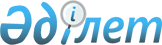 Об утверждении стандартов оказания государственных услуг
					
			Утративший силу
			
			
		
					Постановление акимата Актюбинской области от 6 февраля 2008 года N 24. Зарегистрировано в Департаменте юстиции Актюбинской области 6 марта 2008 года за N 3238. Утратило силу постановлением акимата Актюбинской области от 19 марта 2010 года № 90      Сноска. Утратило силу постановлением акимата Актюбинской области от 19.03.2010 № 90.       

В соответствии со статьей 9-1 Закона Республики Казахстан от 27 ноября 2000 года N 107 "Об административных процедурах" и в целях реализации постановлений Правительства Республики Казахстан от 30 июня 2007 года N 558 "Об утверждении Типового стандарта оказания государственной услуги", от 30 июня 2007 года N 561 "Об утверждении реестра государственных услуг, оказываемых физическим и юридическим лицам" акимат области ПОСТАНОВЛЯЕТ : 

      1. Утвердить прилагаемые стандарты оказания государственных услуг, оказываемые местными исполнительными органами области: 

      1) постановка на учет иностранных средств массовой информации; 

      2) постановка на учетную регистрацию (перерегистрацию) граждан, занимающихся миссионерской деятельностью; 

      3) регистрация контрактов на разведку, добычу или совмещенную разведку и добычу общераспространенных полезных ископаемых; 

      4) регистрация договора залога на разведку, добычу и на совмещенную разведку и добычу общераспространенных полезных ископаемых; 

      5) оформление актов на право частной собственности на земельный участок; 

      6) оформление актов на право постоянного землепользования; 

      7) оформление актов на право временного возмездного (долгосрочного, краткосрочного) землепользования (аренды); 

      8) оформление актов на право временного землепользования; 

      9) выдача справок о земельных участках; 

     10) выдача справок безработным гражданам; 

     11) выдача заключения о наличии у вывозимого предмета культурной ценности; 

     12) выдача врачебного свидетельства о смерти. 

      2. Контроль за исполнением настоящего постановления возложить на первого заместителя акима области Умурзакова И.К. 

      3. Настоящее постановление вводится в действие по истечении 10 календарных дней со дня первого официального опубликования.       Аким области 

Утвержден 

постановлением 

акимата области 

от 06 февраля 2008 года N 24  Стандарт 

оказания государственной услуги 

"Оформление актов на право постоянного землепользования"  1. Общие положения 

      1. Оформление актов на право постоянного землепользования. 

      2. Форма оказываемой государственной услуги: 

      Частично автоматизированная. 

      3. Государственная услуга по оформление актов на право постоянного землепользования предоставляется в соответствии со статьями 34, 43 Земельного кодекса Республики Казахстан от 20 июня 2003 года N 442-II. 

      4. Данная услуга предоставляется ГУ "Управление по земельным отношениям по Актюбинской области", расположенное по адресу: г. Актобе, пр. Абилхаир хана 40, сайт: www.jer.akimat.info 

      5. Результатом оказания данной государственной услуги является выдача акта на право постоянного землепользования. 

      6. Данная государственная услуга предоставляется физическим и юридическим лицам. 

      7. Сроки ограничений по времени при оказании государственной услуги: 

      1) сроки оказания государственной услуги с момента сдачи потребителем необходимых документов (с момента регистрации, получения талона, и т.п.), подачи электронного запроса для получения государственной услуги - 2 месяца; 

      2) максимально допустимое время ожидания в очереди при сдаче необходимых документов (при регистрации, получении талона, и т.п.), формирования электронного запроса - 20 минут; 

      3) максимально допустимое время ожидания в очереди при получении документов, максимально допустимый размер файла, как результат оказания государственной услуги - 20 минут. 

       8. Согласно ст. 34 Земельного кодекса Республики Казахстан предоставление земельных участков, находящихся в государственной собственности в частную собственность, осуществляется на возмездной основе. Предоставление земельных участков в частную собственность бесплатно осуществляется в случаях предусмотренных Земельным кодексом и иными законодательными актами Республики Казахстан. Данная государственная услуга оказывается бесплатно. 

       9. Стандарт оказания данной государственной услуги размещен в ГУ "Управление по земельным отношениям по Актюбинской области" г. Актобе, пр. Абилхаир хана 40, сайт: www.jer.akimat.info, а также опубликован в периодических печатных изданиях Актюбинский вестник и Актобе. 

      10. График работы ГУ "Управление по земельным отношениям по Актюбинской области": Понедельник - пятница с 9.00 до 18.00 часов, с перерывом на обед с 13.00 до 14.00 часов. 

      Предварительной записи и ускоренного обслуживания физических лиц для получения данной государственной услуги не существует. 

      11. ГУ "Управление по земельным отношениям по Актюбинской области", расположено по адресу: пр. Абилхаир хана, 40. Фойе ГУ "Управление по земельным отношениям по Актюбинской области", кабинеты N 342, 339. Имеются стол, стулья для заполнения документов, стенд с образцами документов.  

  2. Порядок оказания государственной услуги 

      12. Для получения акта на право постоянного землепользования на земельный участок подается заявление произвольной формы. В заявлении  должны быть указаны: 

      цель использования земельного участка; 

      размеры участка; 

      местоположение; 

      испрашиваемое право пользования; 

      наличие (отсутствие) другого земельного участка. 

      13. Для получения государственной услуги, бланки установленного образца не предусмотрены. 

      14. Документы, указанные в пункте 12 настоящего стандарта физические и юридические лица предоставляют в местный исполнительный орган. 

      15. При сдаче всех необходимых документов, заявителю выдается расписка о получении заявления. 

      16. Доставка результата оказания государственной услуги осуществляется через личное посещение. 

  

       17. Основаниями для отказа в предоставлении права постоянного землепользования, являются: 

      1) предоставлен не полный перечень документов; 

      2) испрашиваемый земельный участок ранее представлен другому лицу.  

3. Принципы работы       18. При оказании государственной услуги ГУ "Управление по земельным отношениям по Актюбинской области" предпринимаются все возможные меры по достижению конечного результата услуги, в том числе: вежливость сотрудников, предоставление исчерпывающей информации об оказываемой государственной услуге, обеспечение сохранности, защиты и конфиденциальности информации о содержании документов потребителя.  

4. Результаты работы       19. Результаты оказания государственной услуги потребителям измеряются показателями качества и доступности в соответствии с приложением к настоящему стандарту.       20. Для определения целевых показателей качества и доступности государственной услуги, по которым оценивается работа ГУ "Управление по земельным отношениям по Актюбинской области", ежегодно утверждаются специально созданной рабочей группой.  

5. Порядок обжалования       21. Порядок обжалования действий (бездействий) уполномоченных должностных лиц ГУ "Управление по земельным отношениям по Актюбинской области" можно получить в кабинете начальника управления (кабинет N 342), тел. 56-03-55. 

      22. Физические и юридические лица вправе письменно и/или устно обратиться к руководству Управления с жалобой на действия его сотрудников либо в суд. Адрес: ГУ "Управление по земельным отношениям по Актюбинской области" г. Актобе, пр. Абилхаир хана 40, кабинет 342. 

      23. Документом, подтверждающим принятие жалобы, является талон, с указанием времени приема, фамилии принявшего жалобу.  

6. Контактная информация       24. Контактные данные: 

      1) начальник ГУ "Управление по земельным отношениям по Актюбинской области" г. Актобе, пр. Абилхаир хана 40, сайт: www.jer.akimat.info, тел: 56-03-55, факс 54-59-42. 

      2) заместитель начальника: каб. N 342, тел. 56-52-87. 

  

       25. Разъяснения, другой дополнительной информации можно получить непосредственно обратившись в кабинет N 339 областного управления по земельным отношениям. тел.56-79-90.       Начальник отдела областного 

    управления по земельным отношениям        Е. Далмагамбетов 

Приложение           

к стандарту оказания государственной 

услуги "Оформление актов на право 

постоянного землепользования"       Сноска. Приложение в редакции постановления акимата Актюбинской области от 03.12.2008 N 410 (порядок введения в действие см. пункт 2 ).  Таблица. Значения показателей качества и доступности 

Утвержден              

постановлением         

акимата области        

от 06 февраля 2008 года 

N 24                    

Стандарт 

оказания государственной услуги 

"Оформление актов на право временного землепользования" 

      1. Оформление актов на право постоянного землепользования. 

      2. Форма оказываемой государственной услуги: 

      Частично автоматизированная. 

      3. Государственная услуга по оформление актов на право постоянного землепользования предоставляется в соответствии со статьями 34 , 43 Земельного кодекса Республики Казахстан от 20 июня 2003 года N 442-II. 

      4. Данная услуга предоставляется ГУ "Управление по земельным отношениям по Актюбинской области", расположенное по адресу: г. Актобе, пр. Абилхаир хана 40, сайт: www.jer.akimat.info 

      5. Результатом оказания данной услуги является выдача акта на право временного безвозмездного землепользования. 

      6. Данная государственная услуга предоставляется гражданам Республики Казахстан и юридическим лицам Республики Казахстан. 

      7. Сроки ограничений по времени при оказании государственной услуги: 

      1) сроки оказания государственной услуги с момента сдачи потребителем необходимых документов (с момента регистрации, получения талона, и т.п.), подачи электронного запроса для получения государственной услуги - 2 месяца; 

      2) максимально допустимое время ожидания в очереди при сдаче необходимых документов (при регистрации, получении талона, и т.п.), формирования электронного запроса - 20 минут; 

      3) максимально допустимое время ожидания в очереди при получении документов, максимально допустимый размер файла, как результат оказания государственной услуги - 20 минут. 

      8. Согласно ст . 35 и 36 Земельного кодекса РК предоставление земельных участков находящихся в государственной собственности во временное безвозмездное землепользование предоставляется гражданам Республики Казахстан и юридическим лицам Республики Казахстан. Данная государственная услуга оказывается бесплатно. 

      9. Стандарт оказания данной государственной услуги размещен в ГУ "Управление по земельным отношениям по Актюбинской области" г. Актобе, пр. Абилхаир хана 40, сайт: www.jer.akimat.info, а также опубликован в периодических печатных изданиях Актюбинский вестник и Актобе. 

     10. График работы ГУ "Управление по земельным отношениям по Актюбинской области" : Понедельник - пятница с 9.00 до 18.00 часов, с перерывом на обед с 13.00 до 14.00 часов. 

  

      Предварительной записи и ускоренного обслуживания граждан и юридических лиц для получения данной государственной услуги не существует. 

     11. ГУ "Управление по земельным отношениям по Актюбинской области", расположено по адресу: пр. Абилхаир хана, 40. Фойе ГУ "Управление по земельным отношениям по Актюбинской области", кабинеты N 342,339. Имеются стол, стулья для заполнения документов, стенд с образцами документов.  

2. Порядок оказания государственной услуги       12. Для получения акта на право временного землепользования (аренды) на земельный участок подается заявление произвольной формы. 

      К заявлению прилагаются: 

      свидетельство о государственной регистрации юр.лица, 

      стат. карточка, 

      копия свидетельства налогоплательщика РК; 

      доверенность на представителя, 

      полный адрес и контактный телефон. 

      13. Для получения государственной услуги, бланки установленного образца не предусмотрены. 

      14. Документы, указанные в пункте 12 настоящего стандарта граждане и негосударственные юридические лица предоставляют в местный исполнительный орган. 

      15. При сдаче всех необходимых документов, заявителю выдается расписка о получении заявления. 

      16. Доставка результата оказания государственной услуги осуществляется через личное посещение. 

      17. Основаниями для отказа в предоставлении права временного безвозмездного землепользования, являются: 

      1) предоставлен не полный перечень документов; 

      2) испрашиваемый земельный участок ранее представлен другому лицу.  

3. Принципы работы       18. При оказании государственной услуги ГУ "Управление по земельным отношениям по Актюбинской области" предпринимаются все возможные меры по достижению конечного результата услуги, в том числе: вежливость сотрудников, предоставление исчерпывающей информации об оказываемой государственной услуге, обеспечение сохранности, защиты и конфиденциальности информации о содержании документов потребителя.  

4. Результаты работы       19. Результаты оказания государственной услуги потребителям измеряются показателями качества и доступности в соответствии с приложением к настоящему стандарту.       20. Для определения целевых показателей качества и доступности государственной услуги, по которым оценивается работа ГУ "Управление по земельным отношениям по Актюбинской области", ежегодно утверждаются специально созданной рабочей группой.  

5. Порядок обжалования       21. Порядок обжалования действий (бездействий) уполномоченных должностных лиц ГУ "Управление по земельным отношениям по Актюбинской области" можно получить в кабинете начальника управления (кабинет N 342), тел: 56-03-55. 

      22. Граждане и негосударственные юридические лица вправе письменно и/или устно обратиться к руководству Управления с жалобой на действия его сотрудников либо в суд. Адрес: "ГУ Управление по земельным отношениям по Актюбинской области" г. Актобе, пр. Абилхаир хана 40, кабинет 342. 

      23. Документом, подтверждающим принятые жалобы, является талон, с указанием времени приема, фамилии принявшего жалобу.  

6. Контактная информация       24. Контактные данные: 

     1) начальник ГУ "Управление по земельным отношениям по Актюбинской области" г. Актобе, пр. Абилкаир хана 40, сайт: www.jer.akimat.info, тел: 56-03-55, факс 54-59-42. 

      2) заместитель начальника: каб. N 342, тел. 56-52-87. 

      25. Разъяснения, другой дополнительной информации можно получить непосредственно обратившись в кабинет N 339 областного управления по земельным отношениям. тел. 56-79-90.       Начальник отдела областного 

    управления по земельным отношениям        Е. Далмагамбетов 

Приложение                  

к стандарту оказания        

государственной услуги      

"Оформление актов на право  

временного землепользования"       Сноска. Приложение в редакции постановления акимата Актюбинской области от 03.12.2008 N 410 (порядок введения в действие см. пункт 2 ).  Таблица. Значения показателей качества и доступности 

Утвержден          

постановлением      

акимата области     

от 06 февраля 2008 года N 24  

Стандарт 

оказания государственной услуги 

"Выдача справок о земельных участках"  1. Общие положения       1. Выдача справок физическим и юридическим лицам о наличии у них земельных участков. 

      2. Форма оказываемой государственной услуги: 

      Частично автоматизированная. 

      3. Государственная услуга по выдаче справок о земельных участках предоставляется в соответствии с пунктом 8 статьи 44 Земельного кодекса Республики Казахстан от 20 июня 2003 года N№442-II. 

      4. Данная услуга предоставляется ГУ "Управление по земельным отношениям по Актюбинской области", расположенное по адресу: г. Актобе, пр. Абилхаир хана 40, сайт: www.jer.akimat.info 

      5. Результатом оказания данной государственной услуги является выдача справки о наличии или отсутствии земельного участка. 

      6. Данная государственная услуга предоставляется физическим и юридическим лицам. 

      7. Сроки ограничений по времени при оказании государственной услуги: 

      1) сроки оказания государственной услуги с момента сдачи потребителем необходимых документов (с момента регистрации, получения талона, и т.п.), подачи электронного запроса для получения государственной услуги - 3 дня; 

      2) максимально допустимое время ожидания в очереди при сдаче необходимых документов (при регистрации, получении талона, и т.п.), формирования электронного запроса - 20 минут; 

      3) максимально допустимое время ожидания в очереди при получении документов, максимально допустимый размер файла, как результат оказания государственной услуги - 20 минут. 

      8. Оказание государственной услуги по выдаче справок безработным гражданам осуществляется бесплатно. 

      9. Стандарт оказания данной государственной услуги размещен в ГУ "Управление по земельным отношениям по Актюбинской области" г. Актобе, пр. Абилхаир хана 40, сайт: www.jer.akimat.info, а также опубликован в периодических печатных изданиях Актюбинский вестник и Актобе. 

      10. График работы ГУ "Управление по земельным отношениям по Актюбинской области": Понедельник - пятница с 9.00 до 18.00 часов, с перерывом на обед с 13.00 до 14.00 часов. 

      Предварительной записи и ускоренного обслуживания физических лиц для получения данной государственной услуги не существует. 

      11. ГУ "Управление по земельным отношениям по Актюбинской области", расположено по адресу: пр. Абилхаир хана, 40. Фойе ГУ "Управление по земельным отношениям по Актюбинской области", кабинеты N 342,339. Имеются стол, стулья для заполнения документов, стенд с образцами документов.  

2. Порядок оказания государственной услуги       12. Для получения справки о наличии или отсутствии земельного участка подается заявление произвольной формы. 

      13. Для получения государственной услуги, бланки установленного образца не предусмотрены. 

      14. Документы, указанные в пункте 12 настоящего стандарта физические и юридические предоставляют в уполномоченный орган. 

      15. При сдаче всех необходимых документов, потребителю выдается расписка о получении заявления. 

      16. Доставка результата оказания государственной услуги осуществляется через личное посещение. 

      17. В предоставлении государственной услуги может быть отказано в случае не представления заявителем документов, указанных в пункте 12 настоящего стандарта.  

3. Принципы работы       18. При оказании государственной услуги ГУ "Управление по земельным отношениям по Актюбинской области" предпринимаются все возможные меры по достижению конечного результата услуги, в том числе: вежливость сотрудников, предоставление исчерпывающей информации об оказываемой государственной услуге, обеспечение сохранности, защиты и конфиденциальности информации о содержании документов потребителя.  

4. Результаты работы       19. Результаты оказания государственной услуги потребителям измеряются показателями качества и доступности в соответствии с приложением к настоящему стандарту. 

      20. Для определения целевых показателей качества и доступности государственной услуги, по которым оценивается работа ГУ "Управление по земельным отношениям по Актюбинской области", ежегодно утверждаются специально созданной рабочей группой.  

5. Порядок обжалования       21. Порядок обжалования действий (бездействий) уполномоченных должностных лиц ГУ "Управление по земельным отношениям по Актюбинской области" можно получить в кабинете начальника управления (кабинет N 342), тел: 56-03-55. 

      22. Физические и юридические лица вправе письменно и/или устно обратиться к руководству Управления с жалобой на действия его сотрудников либо в суд. Адрес: ГУ "Управление по земельным отношениям по Актюбинской области" г. Актобе, пр. Абилхаир хана 40, кабинет 342. 

      23. Документом, подтверждающим принятые жалобы, является талон, с указанием времени приема, фамилии принявшего жалобу.  

6. Контактная информация       24. Контактные данные: 

      1) начальник ГУ "Управление по земельным отношениям по Актюбинской области" г. Актобе, пр. Абилхаир хана 40, сайт: www.jer.akimat.info, тел: 56-03-55, факс 54-59-42. 

      2) заместитель начальника: каб. N 342, тел. 56-52-87. 

      25. Разъяснения, другой дополнительной информации можно получить непосредственно обратившись в кабинет N 339 областного управления по земельным отношениям. тел. 56-79-90.       Начальник отдела областного 

    управления по земельным отношениям        Е. Далмагамбетов 

Приложение            

к стандарту оказания  

государственной услуги 

"Выдача справок о     

земельных участках"         Сноска. Приложение в редакции постановления акимата Актюбинской области от 03.12.2008 N 410 (порядок введения в действие см. пункт 2 ).          Таблица. Значения показателей качества и доступности 

Утвержден          

постановлением       

акимата области       

от 06 февраля 2008 года N 24       Сноска. Стандарт с изменениями, внесенными постановлением акимата Актюбинской области от 03.12.2008 N 410 (порядок введения в действие см. пункт 2 ).  Стандарт 

оказания государственной услуги 

"Постановка на учетную регистрацию 

иностранных средств массовой информации"  

  1. Общие положения       1. Данный стандарт определяет порядок постановки на учет иностранных средств массовой информации, распространяемых на территории Актюбинской области. 

      2. Форма оказываемой государственной услуги: 

      Не автоматизированная. 

      3. В соответствии со ст. 4-4 Закона Республики Казахстан от 23 июля 1999 года "О средствах массовой информации", Местные исполнительные органы областей (города республиканского значения, столицы), осуществляют учет иностранных средств массовой информации, распространяемых на территории области (города республиканского значения, столицы). 

      4. Государственная услуга оказывается государственным учреждением " Управление внутренней политики Актюбинской области",(г. Актобе, пр. Абилхаир-хана, 40). Веб-сайт : www.akimat.info 

      5. Формой завершения  государственной услуги является выдача справки об учете иностранных средств массовой информации, распространяемых на территории Актюбинской области. 

      6. Государственная услуга оказывается физическим и юридическим лицам, представившим документы, необходимые для учета иностранных СМИ. Республики Казахстан. 

      7. Сроки ограничений по времени при оказании государственной услуги: 

      1) с момента сдачи распространителем необходимых документов (с момента регистрации) заявление и прилагаемые к нему документы рассматриваются в течение пятнадцати календарных дней; 

      2) максимально допустимое время ожидания в очереди при сдаче необходимых документов: до 10 минут. 

      3) максимально допустимое время ожидания в очереди при получении документов, максимально допустимый размер файла, как результат оказания государственной услуги: 10 минут, (1 файл). 

      8. Государственная услуга оказывается бесплатно. 

      9. Полная информация о порядке оказания государственной услуги располагается на веб-сайте: www.akimat.info E-mail: aktobe@bk.ru 

      ГУ " Управление внутренней политики Актюбинской области" (г. Актобе, пр. Абилхаир-хана, 40, к. 307). 

      10. Государственная услуга предоставляется ежедневно, кроме субботы и воскресенья, с 9.00 до 18.00 час., обед с 13.00 до 14.00. 

      Предварительной записи для получения услуг не существует, ускоренного обслуживания нет. 

      11. Государственная услуга оказывается в здании областного акимата, которое находится под охраной. Доступ в помещение государственного органа свободный, не рекомендуется расхаживать внутри помещения, следует обратиться к должностному лицу. Для посетителей имеются стол и стулья.  

2. Порядок оказания государственной услуги       12. Для получения государственной услуги физические и юридические лица предоставляют: 

      1) Заявление об учете иностранного СМИ (на государственном и русском языках), в котором должны быть указаны: 

      наименование местного исполнительного органа, в который подается заявление; 

      статус распространителя (индивидуальный предприниматель или юридическое лицо), его организационно-правовая форма, наименование (фамилия, имя и отчество), место нахождения (место жительства), телефон; 

      полный перечень названий иностранных СМИ, распространяемых на территории Республики Казахстан; 

      территория распространения иностранного СМИ; 

      язык (языки) распространяемого иностранного СМИ; 

      основная тематическая направленность распространяемого иностранного СМИ; 

      предполагаемое количество распространяемых экземпляров периодического печатного издания, объем ретрансляции передач иностранных СМИ; 

      2) Для физического лица-распространителя - копия документа, подтверждающего право на занятие предпринимательской деятельностью; 

      3) Для юридического лица (филиала или представительства) распространителя - копия свидетельства о государственной (учетной) регистрации юридического лица (филиала или представительства). 

      13. Место выдачи формы заявления, которое необходимо заполнить для получения государственной услуги: Веб-сайт:www.akimat.info E-mail: aktobe@bk.ru, ГУ " Управление внутренней политики Актюбинской области" (г. Актобе, пр. Абылхайыр-хана, 40, к.307). 

      14. Прием документов, необходимых для получения государственной услуги: осуществляется по адресу: Веб-сайт:www.akimat.info E-mail: aktobe@bk.ru ГУ " Управление внутренней политики Актюбинской области" (г. Актобе, пр. Абилхаир-хана, 40, к. 307). 

      15. Потребителю устно сообщается дата подготовки результата, согласно срокам законодательства РК. 

       16. Выдача справки потребителю осуществляется сотрудником департамента внутренней политики по адресу: ГУ "Управление внутренней политики Актюбинской области" (г. Актобе, пр. Абилхаир-хана, 40, к.307). 

      17. Управлением в предоставлении государственной услуги может быть отказано в случае, если: 

      1) не представлены все необходимые документы; 

      2) указана неполная или недостоверная информация в документах; 

      3) материалы иностранного СМИ содержат пропаганду или агитацию насильственного изменения конституционного строя, нарушения целостности Республики Казахстан, подрыва безопасности государства, войны, социального, сословного, религиозного, расового, национального и родового превосходства, культа жестокости, насилия и порнографии; 

      4) в отношении распространителя имеется решение суда, запрещающее ему занятие данным видом деятельности; 

      5) в отношении продукции иностранного СМИ имеется решение суда о наложении запрета на ее распространение на территории Республики Казахстан. 

      При отказе в учете иностранного СМИ распространителю дается мотивированный отказ в письменном виде в порядке, установленном законодательством Республики Казахстан. 

      Местный исполнительный орган имеет право в судебном порядке приостановить либо отозвать справку об учете иностранного СМИ в случаях нарушения распространителем законодательства Республики Казахстан о средствах массовой информации. 

      Если местный исполнительный орган в установленный пунктом 7 настоящего Стандарта срок не рассмотрел заявление об учете иностранного СМИ, распространяемого на территории Республики Казахстан, или представил распространителю необоснованный отказ либо неправомерно приостановил или отозвал справку об учете иностранного СМИ, последний вправе обжаловать эти действия в судебном порядке.  

3. Принципы работы       18. Деятельность управления основывается на следующих принципах: вежливость, исчерпывающая информация об оказываемой государственной услуге, обеспечение сохранности, защиты и конфиденциальности информации о содержании документов потребителя, обеспечение сохранности документов, которые потребитель не получил в установленные сроки.  

4. Результаты работы       19. Результаты оказания государственной услуги потребителям измеряются показателями качества и доступности в соответствии с Приложением к данному стандарту. 

      20. Целевые значения показателей качества и доступности государственных услуг, по которым оценивается работа государственного органа, учреждения или иных субъектов, оказывающих государственные услуги, ежегодно утверждаются специально созданными рабочими группами.  

5. Порядок обжалования       21. В случае претензий по качеству предоставления государственной услуги жалоба подается на имя начальника Управления внутренней политики: 

      E-mail: aktobe@bk.ru ГУ "Управление внутренней политики Актюбинской области", Начальник, тел. 562669, г. Актобе, пр. Абилхаир-хана, 40,к.306 

      22. Жалоба подается: 

      E-mail: aktobe@bk.ru ГУ "Управление внутренней политики Актюбинской области", Начальник, тел. 562669, г. Актобе, пр. Абилхаир-хана, 40, к. 306 

      23. Принятая жалоба регистрируется в журнале учета обращений физических (юридических) лиц и заполняется бумажный вариант карточки учета обращения, ответственное лицо, у которого можно узнать о ходе рассмотрения жалобы в ГУ "Управление внутренней политики Актюбинской области" - нач. отдела анализа и мониторинга управления, Елеусинова Б.О., тел: 595182 (каб. N 302).  

6. Контактная информация       24. Контактные данные (сайт, адрес электронной почты, график работы и приема, адрес, телефоны) руководителя государственного органа, учреждения или иного субъекта, непосредственно оказывающего государственную услугу, его заместителей и вышестоящей организации: Веб-сайт:www.akimat.info E-mail:aktobe@bk.ru ГУ "Управление внутренней политики Актюбинской области" (г. Актобе, пр. Абилхаир-хана, 40, к.306, тел. начальника 562669, тел. заместителя начальника - 542536, с 9.00 до 18.00). 

      25. Разъяснения, другой дополнительной информации можно получить непосредственно обратившись в кабинет N 302 ГУ "Управление внутренней политики Актюбинской области". тел.59-51-82.       Начальник отдела информационной 

      политики и мониторинга СМИ            А. Елбосынов 

Приложение 

к стандарту оказания 

государственной услуги "Постановка 

на учетную регистрацию иностранных 

средств массовой информации"       Сноска. Приложение в редакции постановления акимата Актюбинской области от 03.12.2008 N 410 (порядок введения в действие см. пункт 2 ).  Таблица. Значения показателей качества и доступности 

Утвержден 

постановлением 

акимата области 

от 06 февраля 2008 года N 24       Сноска. Стандарт с изменениями, внесенными постановлением акимата Актюбинской области от 03.12.2008 N 410 (порядок введения в действие см. пункт 2 ).  Стандарт 

оказания государственной услуги 

"Постановка на учетную регистрацию (перерегистрацию) граждан, 

занимающихся миссионерской деятельностью"  1. Общие положения       1. Данный стандарт определяет порядок постановки на учетную регистрацию (перерегистрацию) граждан, иностранцев и лиц без гражданства занимающихся миссионерской деятельностью. Граждане Республики Казахстан, иностранцы и лица без гражданства (далее - миссионер) осуществляют миссионерскую деятельность на территории Республики Казахстан после прохождения учетной регистрации. Осуществление миссионерской деятельности без учетной регистрации запрещается. 

      2. Форма оказываемой государственной услуги: 

      Не автоматизированная 

      3. Государственная услуга по постановке на учетную регистрацию (перерегистрацию) граждан, иностранцев и лиц без гражданства занимающихся миссионерской деятельностью оказывается на основании статей 4-1 , 4-2 закона Республики Казахстан от 15 января 1992 года "О свободе вероисповедания и религиозных объединениях", а также главы 3-1 постановления Правительства Республики Казахстан от 28 января 2000 года N 136 "Отдельные вопросы правового регулирования пребывания иностранцев в Республике Казахстан". 

      4. Данную государственную услугу предоставляет ГУ "Управление внутренней политики Актюбинской области" (г. Актобе, пр. Абилхаир-хана, 40). Веб-сайт: www.akimat.info 

      5. Результатом данной государственной услуги является выдача свидетельства о постановке на учетную регистрацию (перерегистрацию) граждан, иностранцев и лиц без гражданства занимающихся миссионерской деятельностью. 

      6. Государственная услуга оказывается физическим лицам, осуществляющие миссионерскую деятельность. 

      7. Сроки ограничений по времени при оказании государственной услуги: 

      1) Учетная регистрация лиц, осуществляющих миссионерскую деятельность, производится местным исполнительным органом в срок, не превышающий семи дней со дня подачи документов; 

      2) максимально допустимое время ожидания в очереди при сдаче необходимых документов (при регистрации, получении талона, и т.п.), формировании электронного запроса: до 10 минут; 

      3) максимально допустимое время ожидания в очереди при получении документов, максимально допустимый размер файла, как результат оказания государственной услуги: до 10 минут, (1 файл); 

      8. Данная государственная услуга оказывается бесплатно. 

      9. Стандарт оказания данной государственной услуги размещен в кабинете N 308, ГУ "Управление внутренней политики Актюбинской области", расположенный по адресу: г.Актобе, пр-т. Абулхаир-хана, 40; Веб-сайт: www.akimat.info E-mail: aktobe@bk.ru 

      10. График работы: Ежедневно, кроме субботы и воскресенья, с 9.00 до 18.00 час, обед с 13.00 до 14.00. 

     Предварительной записи и ускоренного обслуживания физических лиц для получения данной государственной услуги не существует. 

     11. ГУ "Управление внутренней политики Актюбинской области", расположено по адресу: пр. Абилхаир-хана, 40, каб. N 308. Все государственные учреждения находятся под охраной. Доступ в помещение государственного органа свободный, не рекомендуется расхаживать внутри помещения, следует обратиться к должностному лицу. Для посетителей имеется стол и стулья.  

2. Порядок оказания государственной услуги       12. Для получения данной государственной услуги потребителю необходимо предоставить следующие документы согласно перечню: 

      1) заявление с указанием вероисповедной принадлежности, территории и срока миссионерской деятельности; 

      2) копию доверенности или иного документа, выданного религиозным объединением на право осуществления миссионерской деятельности; 

      3) копию свидетельства о регистрации или иного документа, удостоверяющего, что религиозное объединение, которое представляет миссионер, является официально зарегистрированным в соответствии с законодательством своей страны; 

      4) вызов религиозного объединения, зарегистрированного в Республике Казахстан; 

      5) литературу, аудио, видеоматериалы и (или) иные предметы религиозного назначения, предназначенные для миссионерской деятельности. Дополнительное использование после учетной регистрации материалов религиозного содержания согласовывается с местными исполнительными органами. 

      При представлении указанных документов заявитель предъявляет паспорт или иной документ, удостоверяющий личность, зарегистрированный в установленном порядке. 

      13. Места выдачи бланков (форм заявлений и. т.п.), которые необходимо заполнить для получения государственной услуги: 

      ГУ "Управление внутренней политики Актюбинской области" (г. Актобе, пр. Абилхаир-хана, 40, к. 308); Веб-сайт:www.akimat.info; E-mail: aktobe@bk.ru 

      14. Заполненные заявления и другие документы, необходимые для получения государственной услуги, сдаются в кабинет N 308 ГУ "Управление внутренней политики Актюбинской области". 

      15. При сдаче всех необходимых документов, заявителю устно сообщается дата подготовки результата, согласно срокам законодательства Республики Казахстан. 

      16. Доставка результата оказания государственной услуги осуществляется через личное посещение, кабинета N 308 ГУ "Управление внутренней политики Актюбинской области". 

      17. Основанием для отказа в предоставлении данной государственной услуги является анонимное обращение за предоставлением данной государственной услуги.  

3. Принципы работы       18. ГУ " Управление внутренней политики Актюбинской области" по отношению к потребителю данной государственной услуги руководствуются следующими принципами работы: вежливость, исчерпывающая информация об оказываемой государственной услуге, обеспечение сохранности, защиты и конфиденциальности информации о содержании документов потребителя, обеспечение сохранности документов, которые потребитель не получил в установленные сроки.  

4. Результаты работы       19. Результаты оказания государственной услуги потребителям измеряются показателями качества и доступности в соответствии с приложением к настоящему стандарту (таблица "Значение показателей качества и доступности"). 

      20. Целевые значения показателей качества и доступности государственных услуг, по которым оценивается работа государственного органа, учреждения или иных субъектов, оказывающих государственные услуги, ежегодно утверждаются специально созданными рабочими группами.  

5. Порядок обжалования      21. Порядок обжалования действий (бездействий) отдела по работе ГУ "Управление внутренней политики Актюбинской области" разъясняются в кабинете N 306. Начальник, тел. 562669, г. Актобе, пр. Абилхаир-хана, 40, каб.306. 

      22. Жалоба подается на имя начальника ГУ "Управление внутренней политики Актюбинской области", тел. 562669, г. Актобе, пр. Абилхаир-хана, 40, каб. N 306. E - mail:aktobe@bk.ru. 

      23. Принятая жалоба регистрируется в журнале учета обращений физических (юридических) лиц и заполняется бумажный вариант карточки учета обращения, ответственное лицо, у которого можно узнать о ходе рассмотрения жалобы в ГУ " Управление внутренней политики Актюбинской области" - нач. отдела анализа и мониторинга управления, Елеусинова Б.О., тел: 595182 (каб. 302).  

6. Контактная информация       24. Контактные данные (сайт, адрес электронной почты, график работы и приема, адрес, телефоны) руководителя государственного органа, учреждения или иного субъекта, непосредственно оказывающего государственную услугу, его заместителей и вышестоящей организации: 

Веб- сайт: www.akimat.info E-mail: aktobe@bk.ru 

      ГУ "Управление внутренней политики Актюбинской области" (г. Актобе, пр. Абилхаир-хана, 40, к.306, тел. начальника 562669, тел.заместителя начальника - 542536, с 9.00 до 18.00). 

       25. Разъяснения, другой дополнительной информации можно получить непосредственно обратившись в кабинет 302 ГУ "Управление внутренней политики Актюбинской области". тел. 59-51-82.       Начальник отдела по работе 

      с политическими партиями, 

      неправительственными и 

      религиозными организациями            А. Рсалин 

Приложение 

к стандарту оказания 

государственной услуги 

Постановка на учетную 

регистрацию (перерегистрацию) 

граждан, занимающихся 

миссионерской деятельностью       Сноска. Приложение в редакции постановления акимата Актюбинской области от 03.12.2008 N 410 (порядок введения в действие см. пункт 2 ).  Таблица. Значения показателей качества и доступности 

Утвержден 

постановлением 

акимата области 

от 06 февраля 2008 года N 24  Стандарт 

оказания государственной услуги 

"Выдача заключения о наличии у вывозимого 

предмета культурной ценности"  1. Общие положения       1. Выдача заключения о наличии у вывозимого предмета культурной ценности, является государственной услугой. 

      2. Форма оказываемой государственной услуги: 

      Частично автоматизированная. 

      3. Государственная услуга по выдаче заключения о наличии у вывозимого предмета культурной ценности оказывается на основании следующих законодательных актов: 

      1) статьи 8 Закона Республики Казахстан от 15 декабря 2006 года "О культуре"; 

      2) постановления Правительства Республики Казахстан от 1 июня 2007 года N 447 "Об утверждении Правил проведения экспертизы культурных ценностей, вывозимых и ввозимых в Республику Казахстан". 

      4. Данную государственную услугу предоставляет ГУ "Областное управление культуры", находящийся по адресу: город Актобе, пр-т. Абилхаир-хана, 40, кабинет N 660, 56-03-12. 

      5. Результатом данной государственной услуги является свидетельство, заключение экспортной комиссии на вывозимые и ввозимые объекты культурных ценностей. 

      6. Государственная услуга оказывается физическим и юридическим лицам. 

      7. Сроки ограничений по времени при оказании государственной услуги: 

      1) сроки оказания государственной услуги с момента сдачи потребителем необходимых документов (с момента регистрации, получения талона, и т.п.), подачи электронного запроса для получения государственной услуги: в течение 10 рабочих дней; 

      2) максимально допустимое время ожидания в очереди при сдаче необходимых документов (при регистрации, получении талона, и т.п.), формирования электронного запроса в течение 30 минут; 

      3) максимально допустимое время ожидания в очереди при получении документов, максимально допустимый размер файла, как результат оказания государственной услуги в течение 30 минут. 

      8. Данная государственная услуга оказывается бесплатно. 

      9. Стандарт оказания данной государственной услуги размещен в кабинете N 660, ГУ "Областное управление культуры", расположенный по адресу: г. Актобе, пр-т. Абилхаир хана, 40, тел: 56-03-12; 

      E-mail: aktobe_kultura@mail.ru; 

      в областных газетах "Актюбинский вестник" и "Ақтөбе". 

      10. График работы: Ежедневно с 9.00 до 18.00 часов, с перерывом на обед с 13.00 до 14.00 часов, кроме выходных и праздничных дней. 

      Предварительной записи и ускоренного обслуживания физических лиц для получения данной государственной услуги не существует. 

      11. ГУ "Областное управление культуры", расположено по  адресу: пр. Абилхаир-хана, 40, 6 этаж, каб. N 660, тел. 560312. В помещение имеется стулья, стол и стенд с образцами документов. Заявителю необходимо при себе иметь удостоверение личности.  

2. Порядок оказания государственной услуги       12. Для получения данной государственной услуги потребителю необходимо предоставить следующие документы согласно перечню: 

      1) заявление в произвольной форме; 

      2) копия документа, удостоверяющего личность гражданина, или свидетельства о регистрации (перерегистрации) юридического лица, заверенная нотариально; 

      3) копия договора принимающей стороны о целях и условиях нахождения культурных ценностей; 

      4) фотография на каждый объект культурной ценности или ее составляющих частей  размером 10х15 сантиметров в количестве 2-х экземпляров ; 

       5) документы, подтверждающие право собственности на культурные ценности;      

      6) приказ руководителя организации о возложении ответственности на определенное лицо за сохранность культурных ценностей на период временного вывоза для юридических лиц. 

      13. Для получения государственной услуги, бланки установленного образца не предусмотрены. 

      14. Заполненные заявления и другие документы, необходимые для получения государственной услуги, сдаются в кабинет N 660 или отдел контроля по качествам оказания государственных услуг кабинет N 641 ГУ "Областное управление культуры". 

      15. При сдаче всех необходимых документов, заявителю выдается расписка о получении заявления и материалов к нему с указанием его регистрационного номера. 

      16. Доставка результата оказания государственной услуги осуществляется через личное посещение и выдается в кабинетах N 660, 641 или в приемной ГУ "Областное управление культуры". 

      17. В случае предоставления не полного пакета документов государственная услуга не оказывается.  

3. Принципы работы       18. ГУ "Областное управление культуры" по отношению к потребителю данной государственной услуги руководствуются следующими принципами работы: вежливость, исчерпывающая информация об оказываемой государственной услуге, обеспечение сохранности, защиты и конфиденциальности информации о содержании документов потребителя, обеспечение сохранности документов, которые потребитель не получил в установленные сроки.  

4. Результаты работы       19. Результаты оказания государственной услуги потребителям измеряются показателями качества и доступности в соответствии с приложением к настоящему стандарту (таблица "Значение показателей качества и доступности"). 

      20. Целевые значения показателей качества и доступности государственных услуг, по которым оценивается работа ГУ "Областное управление культуры", ежегодно утверждается специально созданными рабочими группами.  

5. Порядок обжалования       21. Порядок обжалования действий (бездействий) отдела по работе ГУ "Областное управление культуры" разъясняются в кабинете N 660 или в отдел контроля за качествам  оказания государственных услуг, каб N 641. 

      22. Жалоба подается на имя начальника ГУ "Областное управление культуры", каб. N 660, aktobe_kultura@mail.ru. 

      23. Документом, подтверждающим принятие жалобы, является талон, зарегистрированный в журнале регистрации. О ходе рассмотрения жалобы можно узнать в отделе контроля за качествам оказания государственных услуг, каб N 641, по контактному телефону: 546799.  

6. Контактная информация       24. Контактные данные государственных учреждений оказывающих данную государственную услугу: 

      1) ГУ "Областное управление культуры", расположено по адресу  проспект Абилхаир-хана, 40, каб. N 660, 6 этаж, тел. 560312; 

      2) ГУ "Аппарат акима области", по адресу проспект Абилхаир-хана, 40, каб. N 126. 

      25. Другая полезная информация для потребителя размещена в библиотеке им. С. Баишева, тел: 545736, гос. инспекция, тел: 508540, центр археологии, тел: 543600. 

Приложение 

к стандарту оказания 

государственной услуги 

"Выдача заключения о наличии 

у вывозимого предмета 

культурной ценности"       Сноска. Приложение в редакции постановления акимата Актюбинской области от 03.12.2008 N 410 (порядок введения в действие см. пункт 2 )..  Таблица. Значения показателей качества и доступности 

Утвержден 

постановлением 

акимата области 

от 06 февраля 2008 года N 24       Сноска. Стандарт с изменениями, внесенными постановлением акимата Актюбинской области от 03.12.2008 N 410 (порядок введения в действие см. пункт 2 ).  Стандарт 

оказания государственной услуги 

"Выдача врачебного свидетельства о смерти"  1. Общие положения       1. Определение государственной услуги: выдача врачебного свидетельства о смерти - медицинского документа, удостоверяющего случай смерти. 

      1) Вышестоящий орган - Управление здравоохранения Актюбинской области. 

      2) Потребители - граждане Республики  Казахстан и иностранные лица ближнего и дальнего зарубежья, все государственные, частные организации и предприятия. 

      2. Форма оказываемой государственной услуги: 

      не автоматизированная. 

      3. Врачебное свидетельство о смерти выдается на основании     приказа Министра здравоохранения Республики Казахстан от 27 августа 2007 года N 520 "О введении медицинской документации, удостоверяющей случаи рождения, смерти и перинатальной смерти". 

      4. Данную государственную услугу предоставляют: 

      1) Государственное учреждение (далее ГУ) "Областной противотуберкулезный диспансер" г. Актобе, ул. Джамбула 1, электронный адрес: priem64@mail.ru, tyberpr@mail.ru. 

      2) Государственное коммунальное казначейское предприятие (далее ГККП) "Больница скорой медицинской помощи" г. Актобе, ул Пацаева N 7, электронный адрес: bsmp_aktobe@mail.ru. 

      3) ГККП "Городской перинатальный центр, г. Актобе, ул. Алтынсарина 3, электронный адрес ginat@mail.kz. 

      4) ГККП "Областная детская клиническая больница", г. Актобе, ул. Асау-Барака 41, электронный адрес: akto_odkb@mail.ru. 

      5) Актюбинский филиал АО "Медслужба транспорта", г. Актобе, ул. Садовая 36А, электронный адрес: mct@akparat.kz 

      6) ГУ "Бюро патанатомии", г. Актобе, ул. Джамбула 1А, электронного адреса нет. 

      7) ГУ "Поликлиника Ветеран", г. Актобе, ул. Есет Батыра 85, электронного адреса нет. 

      8) ГККП "Каргалинская городская больница", г.Актобе, с.Каргалинское, ул.Кургулова, 7, электронный адрес: kargala_rb@mail.ru , daa_kcb@ok.kz. 

      9) ГУ "Актюбинский областной психоневрологический диспансер", г. Актобе, п. Новый, переулок Самал 4, электронный адрес: aopnd2007.81@mail.ru. 

     10) РГКП "Центр клинической медицины" ЗКГМА им. М. Оспанова, г. Актобе, п. Новый, электронный адрес: aktobe_onco@mail.ru. 

     11) ГУ "Областной наркологический диспансер", г. Актобе, ул. Т. Ахтанова  53, электронный адрес: aond@ok.kz. 

     12) ГККП "Консультативно-диагностическая поликлиника"№N 1», г. Актобе, пр. Победы 13, электронный адрес: kdp1@mail.kz. 

     13) ГККП "Областной кожно-венерологический диспансер", г. Актобе, ул. Шернияза 53, электронного адреса нет. 

     14) ГУ "Областная клиническая инфекционная больница", г. Актобе, пр. Мира, 43, электронного адреса нет. 

     15) РГУ "Актюбинский филиал центр судебной медицины МЗРК", г. Актобе, ул. Кобландина 23, электронный адрес sydmed3@mail.ru. 

     16) Дом ребенка "Умит", г. Актобе, ул. Бр. Жубановых 292а, электронного адреса нет. 

     17) ГККП "Консультативно-диагностическая поликлиника N 2", г. Актобе, ул. Ахтанова 50, электронный адрес kdp2@mail.kz. 

     18) ГККП "Консультативно-диагностическая поликлиника N 3", г. Актобе, пр. Абилхаир-хана 87, электронный адрес kdp3.aktobe@mail.ru. 

     19) ГККП "Городская детская клиническая больница", г. Актобе, ул. Пацаева 7-1, электронного адреса нет. 

     20) ГУ "Специализированное лечебно-профилактическое предприятие", г. Актобе, п. Курашасай, ул. Абая 1, электронный адрес gkkpslpp@mail.ru 

     21) ГККП "Консультативно-диагностическая поликлиника N 4", г. Актобе, ул. Бр. Жубановых 293, электронный адрес Nurschamal@rambler.ru Kdp4aktobe@mail.ru. 

     22) ТОО "Клиника "Асем", г. Актобе, ул. Жургенева 168-А, электронного адреса нет. 

     23) ЧМУ "Саяжан", г. Актобе, пр. Мира 35, электронного адреса нет. 

     24) РГКП "ЗКГМА им. М. Оспанова "Клиника семейной медицины", г. Актобе, ул. Маресьева 76А, электронный адрес T_ostretsova@host.kz. 

     25) МУ "Медикус Центр", г. Актобе, с. Каргалинское, ул. Сатпаева  40, электронного адреса нет. 

     26) ГККП "Айтекебийская центральная районная больница", Актюбинская область, Айтекебийский район, с. Комсомольское, ул. Абылай хана 3. 

     27) ГККП "Алгинская центральная районная больница", Актюбинская область, г. Алга. ул. Есет-батыра, 24 

     28) ГККП "Байганинская центральная районная больница", Актюбинская область, Байганинский район, с. Байганин, ул. Барак батыра, 56 

     29) ГККП "Иргизская центральная районная больница", Актюбинская область, Иргизский район, с. Иргиз, ул. Абылхаир хана, 2. 

     30) ГККП "Каргалинская центральная районная больница", Актюбинская область, Каргалинский район, с. Бадамша, ул. Цибульчика, 4. 

     31) ГККП  "Мартукская центральная районная больница" Актюбинская область, Мартукский район, с Мартук, ул Акбулакская, 1. 

     32) ГККП "Мугалжарская центральная районная больница", Актюбинская область, г. Кандагаш, ул. Баймухамбетова, 2. 

     33) ГККП "Мугалжарская  районная поликлиника", Актюбинская область, г. Кандагаш, ул. Баймухамбетова, 2. 

     34) ГККП "Эмбенская районная больница", Актюбинская область, г. Эмба, ул. Жанесова,1. 

     35) ГККП "Темирская центральная районная больница", Актюбинская область, пос. Шубаркудук, ул. Желтоксан, 5. 

     36) ГККП "Темирская районная поликлиника", Актюбинская область, пос. Шубаркудук, ул. Желтоксан, 5. 

     37) ГККП "Уилская центральная районная больница", Актюбинская область, Уилский район, с. Уил, ул. Кокжар, 64. 

     38) ГКПП "Хромтауская центральная районная больница", Актюбинская область, г.Хромтау, пр. Абая,11 

     39) ГККП "Хобдинская центральная районная больница", Актюбинская область, с. Хобда, ул. Иманова, 1. 

     40) ГККП "Шалкарская центральная районная больница", Актюбинская область, г. Шалкар, ул. Сеитова, 33 

     41) ГККП "Шалкарская районная поликлиника", Актюбинская область, г. Шалкар, ул. Сыдыкулы, 1 

     42) ГККП "Шалкарская противотуберкулезная больница", Актюбинская область, г.Шалкар ул. Сеитова,33. <*>        Сноска. Подпункт 42) пункта 4 в редакции постановления акимата Актюбинской области от 03.12.2008 N 410 (порядок введения в действие см. пункт 2 ).        5. Форма завершения (результат) оказываемой государственной услуги, которую получит потребитель: врачебное свидетельство о смерти (форма N 106/у-03 прилагается). 

      6. Государственная услуга оказывается всем гражданам Республики Казахстан, иностранным лицам ближнего и дальнего зарубежья, всем государственным, частным организациям и предприятиям. 

      7. Сроки ограничений по времени при оказании государственной услуги: 

      1) государственная услуга оказывается в течении 7 дней с момента сдачи потребителем необходимых документов; 

      2) максимально допустимое время ожидания в очереди при сдаче необходимых документов - до 45 минут; 

      3) максимально допустимое время ожидания в очереди при получении документов, как результат оказания государственной услуги, - до 45 минут. 

      8. Государственная услуга оказывается бесплатно. 

      9. Стандарт оказания государственной услуги, как источника информации о требованиях к качеству и доступности оказания государственной услуги размещается на информационных стендах каждой государственной медицинской организации, оказывающей данную услугу. 

      10. График работы: ежедневно с 09.00 часов до 18.00 часов, перерыв: 13.00 часов 14.00 часов, выходные дни: суббота и воскресенье, праздничные дни. Ускоренное обслуживание не предусмотрено по служебным мотивам (проверка медицинских документов). 

      11. Место предоставления услуги: зал ожидания каждого государственного медицинского учреждения, оказывающего данную услугу.  

2. Порядок оказания государственной услуги       12. Для получения врачебного свидетельства о смерти необходимо предоставить следующий перечень документов: 

      1) документ, удостоверяющий личность умершего; 

      2) свидетельство о браке; 

      3) домовая книга умершего; 

      4) амбулаторная карта умершего; 

      5) справка из миграционной службы (если это иностранное лицо). 

      13. Для получения данной услуги сдается необходимый перечень документов, без заполнения бланков (форм заявлений и т.п). 

      14. Необходимый перечень документов сдается участковому медицинскому работнику учреждения, оказывающего данную услугу. 

      15. Документами, подтверждающими, что потребитель сдал все необходимые документы для получения государственной услуги, в котором содержится дата получения потребителем государственной услуги, являются журнал регистрации выдачи врачебного свидетельства о смерти и подпись потребителя в корешке врачебного свидетельства о смерти. 

      16. Способ доставки документов: личное посещение. 

      17. Оказание государственной услуги приостанавливается или дается отказ в ее предоставлении в случаях: неустановления личности, неполного перечня документов и наличия признаков насильственной смерти.  

3. Принципы работы       18. Потребителю государственной услуги будет представлена исчерпывающая информация об оказываемой государственной услуге, гарантировано вежливое и внимательное обращение персонала, а также обеспечение сохранности, защиты и конфиденциальности информации о содержании документов потребителя.  

4. Результаты работы       19. Результаты оказания государственной услуги потребителям измеряются показателями качества и доступности в соответствии с приложением к настоящему стандарту. 

      20. Целевые значения показателей качества и доступности государственных услуг, по которым оценивается работа  подведомственных медицинских учреждений, оказывающих данную услугу, ежегодно утверждаются специально созданными рабочими группами.  

5. Порядок обжалования       21. Разъяснение порядка обжалования действий (бездействий) уполномоченных должностных лиц и содействие в подготовке жалобы можно получить в вышестоящем государственном учреждении - Управление здравоохранения Актюбинской области, контактный телефон: 56-35-88, 56-30-55, электронный адрес: aкtовеzdrav@mail.ru 

      22. Письменная жалоба подается на имя начальника Управления здравоохранения Актюбинской области, по адресу: 060010, г. Актобе, Областной акимат, ул. Абилхаир-хана дом 40, кабинет N 608. акtовеzdrav@mail.ru. тел приемной 56-30-55, тел отдела гос услуг 56-53-44.тел-факс 56-49-92. 

      23. Документом, подтверждающим принятие жалобы является журнал регистрации обращений физических и юридических лиц и выдача талона регистрации жалоб. Информацию о ходе рассмотрения жалобы можно узнать по телефону: 56-49-92, 56-53-44.  

6. Контактная информация       24. Контактные данные руководителей вышестоящей организации и государственных учреждений, оказывающих данную услугу: 

      Начальник Управления здравоохранения Актюбинской области, юридический адрес: г. Актобе, Областной акимат, ул. Абилхаир-хана 40, кабинет N 608, рабочий телефон: (8-7132) 56-30-55, тел-факс 56-49-92, электронный адрес: aкtовеzdrav@mail.ru. 

      график работы: с 9.00 часов до 18.00 часов, перерыв: с 13 часов до 14.00 часов, выходные дни: суббота и воскресенье, личный прием по пятницам (еженедельно), ежедневно принимает начальники отделов и все главные специалисты управления здравоохранения. 

      1) Государственное учреждение (далее ГУ) "Областной противотуберкулезный диспансер" г. Актобе, ул. Джамбула 1, электронный адрес priem64@mail.ru, tyberpr@mail.ru. 

      2) Государственное коммунальное казначейское предприятие (далее ГККП) "Больница скорой медицинской помощи" г. Актобе, ул Пацаева N 7, электронный адрес bsmp_aktobe@mail.ru. 

      3) ГККП "Городской перинатальный центр, г. Актобе, ул. Алтынсарина 3, электронный адрес ginat@mail.kz. 

      4) ГККП "Областная детская клиническая больница", г. Актобе, ул. Асау-Барака 41, электронный адрес akto_odkb@mail.ru. 

      5) Актюбинский филиал АО "Медслужба транспорта", г. Актобе, ул. Садовая 36А, электронный адрес mct@akparat.kz 

      6) ГУ "Бюро патанатомии", г. Актобе, ул. Джамбула 1А, электронного адреса нет. 

      7) ГУ "Поликлиника Ветеран", г. Актобе, ул. Есет Батыра 85, электронного адреса нет. 

      8) ГККП "Каргалинская городская больница", г. Актобе, с.Каргалинское, ул. Кургулова, 7, электронный адрес kargala_rb@mail.ru , daa_kcb@ok.kz. 

      9) ГУ "Актюбинский областной психоневрологический диспансер", г. Актобе, п. Новый, переулок Самал 4, электронный адрес aopnd2007.81@mail.ru. 

      10) РГКП "Центр клинической медицины" ЗКГМА им. М.Оспанова, г. Актобе, п. Новый, электронный адрес aktobe_onco@mail.ru. 

      11) ГУ "Областной наркологический диспансер", г. Актобе, ул. Т.Ахтанова  53, электронный адрес aond@ok.kz. 

      12) ГККП "Консультативно-диагностическая поликлиника"№1», г. Актобе, пр. Победы 13, электронный адрес kdp1@mail.kz. 

      13) ГККП "Областной кожно-венерологический диспансер", г. Актобе, ул. Шернияза 53, электронного адреса нет.    

      14) ГУ "Областная клиническая инфекционная больница", г. Актобе, пр.Мира, 43, электронного адреса нет. 

      15) РГУ "Актюбинский филиал центр судебной медицины МЗРК", г. Актобе, ул. Кобландина 23, электронный адрес sydmed3@mail.ru. 

      16) Дом ребенка "Умит", г. Актобе, ул. Бр. Жубановых 292а, электронного адреса нет. 

      17) ГККП "Консультативно-диагностическая поликлиника N 2", г. Актобе, ул. Ахтанова 50, электронный адрес kdp2@mail.kz. 

      18) ГККП "Консультативно-диагностическая поликлиника N 3", г. Актобе, пр. Абилхаир-хана 87, электронный адрес kdp3.aktobe@mail.ru. 

      19) ГККП "Городская детская клиническая больница", г. Актобе, ул. Пацаева  7-1, электронного адреса нет. 

      20) ГУ "Специализированное лечебно-профилактическое предприятие", г. Актобе, п. Курашасай, ул. Абая 1, электронный адрес gkkpslpp@mail.ru 

      21) ГККП "Консультативно-диагностическая поликлиника N 4", г. Актобе, ул. Бр. Жубановых 293, электронный адрес Nurschamal@rambler.ru   Kdp4aktobe@mail.ru. 

      22) ТОО "Клиника "Асем", г. Актобе, ул. Жургенева 168-А, электронного адреса нет. 

      23) ЧМУ "Саяжан", г. Актобе, пр. Мира 35, электронного адреса нет. 

      24) РГКП "ЗКГМА им. М. Оспанова "Клиника семейной медицины", г. Актобе, ул. Маресьева 76А, электронный адрес T_ostretsova@host.kz. 

      25) МУ "Медикус Центр", г. Актобе, с. Каргалинское, ул. Сатпаева  40, электронного адреса нет. 

     26) ГККП "Айтекебийская центральная районная больница", Актюбинская область, Айтекебийский район, с. Комсомольское, ул. Абылай хана 3. 

     27) ГККП "Алгинская центральная районная больница", Актюбинская область, г. Алга. ул. Есет-батыра, 24 

     28) ГККП "Байганинская центральная районная больница", Актюбинская область, Байганинский район, с. Байганин., ул. Барак батыра, 56 

     29) ГККП "Иргизская центральная районная больница", Актюбинская область, Иргизский район, с. Иргиз, ул. Абылхаир хана, 2. 

     30) ГККП "Каргалинская центральная районная больница", Актюбинская область, Каргалинский район, с. Бадамша, ул. Цибульчика, 4. 

     31) ГККП "Мартукская центральная районная больница" Актюбинская область, Мартукский район, с Мартук, ул Акбулакская, 1. 

     32) ГККП "Мугалжарская центральная районная больница", Актюбинская область, г. Кандагаш, ул. Баймухамбетова, 2. 

     33) ГККП "Мугалжарская  районная поликлиника", Актюбинская область, г. Кандагаш, ул. Баймухамбетова, 2. 

     34) ГККП "Эмбенская районная больница", Актюбинская область, г. Эмба, ул. Жанесова,1. 

     35) ГККП "Темирская центральная районная больница", Актюбинская область, пос. Шубаркудук, ул. Желтоксан, 5. 

     36) ГККП "Темирская районная поликлиника", Актюбинская область, пос. Шубаркудук, ул.Желтоксан, 5. 

     37) ГККП "Уилская центральная районная больница", Актюбинская область, Уилский район, с. Уил, ул. Кокжар, 64. 

     38) ГКПП "Хромтауская центральная районная больница", Актюбинская область, г. Хромтау, пр. Абая,11 

     39) ГККП "Хобдинская центральная районная больница", Актюбинская область, с. Хобда, ул. Иманова, 1. 

     40) ГККП "Шалкарская центральная районная больница", Актюбинская область, г. Шалкар, ул. Сеитова, 33 

     41) ГККП "Шалкарская районная поликлиника", Актюбинская область, г. Шалкар, ул. Сыдыкулы, 1 

      42) ГККП "Шалкарская противотуберкулезная больница", Актюбинская область, г.Шалкар ул. Сеитова,33, тел. 8-713-35-23-4-60. <*> 

      Сноска. Пункт 24 дополнен подпунктом 42) в соотвествии с постановлением акимата Актюбинской области от 03.12.2008 N 410 (порядок введения в действие см. пункт 2 ).        25. Другую полезную информацию потребитель может узнать в кабинете N 606 ГУ " Управление здравоохранения Актюбинской области". 

  

            Начальник отдела      Р. Истлеуова 

Приложение 

к стандарту оказания 

государственной услуги 

"Выдача врачебного 

свидетельства о смерти"       Сноска. Приложение в редакции постановления акимата Актюбинской области от 03.12.2008 N 410 (порядок введения в действие см. пункт 2 ).  Таблица. Значения показателей качества и доступности 

Утвержден 

постановлением 

акимата области 

от 06 февраля 2008 года N 24  Стандарт 

оказания государственной услуги 

"Оформление актов на право временного возмездного 

(долгосрочного, краткосрочного) землепользования (аренды)"  1. Общие положения       1. Оформление актов на право временного возмездного (долгосрочного, краткосрочного) землепользования (аренды). 

      2. Форма оказываемой государственной услуги: 

      Частично автоматизированная. 

      3. Государственная услуга по оформление актов на право постоянного землепользования предоставляется в соответствии со статьями 34 , 43 Земельного кодекса Республики Казахстан от 20 июня 2003 года N 442-II. 

      4. Данная услуга предоставляется ГУ "Управление по земельным отношениям по Актюбинской области", расположенное по адресу: г. Актобе, пр. Абилхаирхана 40, сайт: www.jer.akimat.info 

      5. Результатом оказания данной государственной услуги является выдача акта на право временного землепользования. 

      6. Данная государственная услуга предоставляется физическим и юридическим лицам. 

      7. Сроки ограничений по времени при оказании государственной услуги: 

      1) сроки оказания государственной услуги с момента сдачи потребителем необходимых документов (с момента регистрации, получения талона, и т.п.), подачи электронного запроса для получения государственной услуги - 2 месяца; 

      2) максимально допустимое время ожидания в очереди при сдаче необходимых документов (при регистрации, получении талона, и т.п.), формирования электронного запроса - 20 минут; 

      3) максимально допустимое время ожидания в очереди при получении документов, максимально допустимый размер файла, как результат оказания государственной услуги - 20 минут. 

      8. Согласно ст. 37 Земельного кодекса РК предоставление земельных участков находящихся в государственной собственности во временное возмездное (краткосрочное и долгосрочное) землепользование (аренду) на предоставляется гражданам и негосударственным юридическим лицам, а также международным организациям. Данная государственная услуга оказывается бесплатно. 

      9. Стандарт оказания данной государственной услуги размещен в ГУ "Управление по земельным отношениям по Актюбинской области" г. Актобе, пр. Абилхаир-хана 40, сайт: www.jer.akimat.info, а также опубликован в периодических печатных изданиях Актюбинский вестник и Актобе. 

      10. График работы ГУ "Управление по земельным отношениям по Актюбинской области": Понедельник - пятница с 9.00 до 18.00 часов, с перерывом на обед с 13.00 до 14.00 часов. 

      Предварительной записи и ускоренного обслуживания физических лиц для получения данной государственной услуги не существует. 

      11. ГУ "Управление по земельным отношениям по Актюбинской области", расположено по адресу: пр. Абилхаир-хана, 40. Фойе ГУ "Управление по земельным отношениям по Актюбинской области", кабинеты N 342, 339. Имеются стол, стулья для заполнения документов, стенд с образцами документов.  

2. Порядок оказания государственной услуги       12. Для получения акта на право временного возмездного (долгосрочного, краткосрочного) землепользования (аренды) на земельный участок подается заявление произвольной формы. 

      В заявлении должны быть указаны: 

     свидетельство о государственной регистрации юр.лица, 

     стат. карточка, 

     копия свидетельства налогоплательщика РК; 

     контракт и лицензия на право недропользования; 

     акт государственной регистрации Контракта на проведение операций по недропользованию; 

     геологический отвод с картограммой расположения геологического отвода, 

     горный отвод, 

     доверенность на представителя, 

     полный адрес и контактный телефон. 

      13. Для получения государственной услуги, бланки установленного образца не предусмотрены. 

      14. Документы, указанные в пункте 12 настоящего стандарта физические и юридические лица предоставляют в местный исполнительный орган. 

      15. При сдаче всех необходимых документов, заявителю выдается  расписка о получении заявления. 

      16. Доставка результата оказания государственной услуги осуществляется через личное посещение. 

      17. Основаниями для отказа в предоставлении права постоянного землепользования, являются: 

      1) предоставлен не полный перечень документов; 

      2) испрашиваемый земельный участок ранее представлен другому лицу.  

3. Принципы работы       18. При оказании государственной услуги ГУ "Управление по земельным отношениям по Актюбинской области" предпринимаются все возможные меры по достижению конечного результата услуги, в том числе: вежливость сотрудников, предоставление исчерпывающей информации об оказываемой государственной услуге, обеспечение сохранности, защиты и конфиденциальности информации о содержании документов потребителя.  

4. Результаты работы       19. Результаты оказания государственной услуги потребителям измеряются показателями качества и доступности в соответствии с приложением к настоящему стандарту. 

      20. Для определения целевых показателей качества и доступности государственной услуги, по которым оценивается работа ГУ "Управление по земельным отношениям по Актюбинской области", ежегодно утверждаются специально созданной рабочей группой.  

5. Порядок обжалования       21. Порядок обжалования действий (бездействий) уполномоченных должностных лиц ГУ "Управление по земельным отношениям по Актюбинской области" можно получить в кабинете начальника управления (кабинет N 342), тел. 56-03-55. 

      22. Граждане и негосударственные юридические лица вправе письменно и/или устно обратиться к руководству Управления с жалобой на действия его сотрудников либо в суд. Адрес: ГУ "Управление по земельным отношениям по Актюбинской области" г. Актобе, пр. Абилхаир-хана 40, кабинет 342. 

      23. Документом, подтверждающим принятие жалобы, является талон, с указанием времени приема, фамилии принявшего жалобу.  

6. Контактная информация       24. Контактные данные: 

      1) начальник ГУ "Управление по земельным отношениям по Актюбинской области" г. Актобе, пр. Абилхаир-хана 40, сайт: www.jer.akimat.info, тел: 56-03-55, факс 54-59-42. 

      2) заместитель начальника: каб. N 342, тел. 56-52-87. 

      25. Разъяснения, другой дополнительной информации можно получить непосредственно обратившись в кабинет N 339 областного управления по земельным отношениям. тел.56-79-90.       Начальник отдела областного 

    управления по земельным отношениям            Е. Далмагамбетов 

Приложение 

к стандарту оказания государственной 

услуги "Оформление актов на право 

временного возмездного (долгосрочного, 

краткосрочного) землепользования (аренды)"       Сноска. Приложение в редакции постановления акимата Актюбинской области от 03.12.2008 N 410 (порядок введения в действие см. пункт 2 ).  Таблица. Значения показателей качества и доступности 

Утвержден 

постановлением 

акимата области 

от 06 февраля 2008 года N 24       Сноска. Стандарт с изменениями, внесенными постановлением акимата Актюбинской области от 03.12.2008 N 410 (порядок введения в действие см. пункт 2 ).  Стандарт 

оказания государственной услуги 

"Регистрация договора залога на разведку, добычу или совмещенную разведку 

и добычу общераспространенных полезных ископаемых"  1. Общие положения       1. Регистрация договора залога на разведку, добычу или совмещенную разведку и добычу общераспространенных полезных ископаемых. 

      2. Форма оказываемой государственной услуги - частично автоматизированная. 

      3. Государственная услуга оказывается на основании п.п. 6 п. 1 ст. 8 Закона Республики Казахстан "О недрах и недропользовании" от 27 января 1996 года N 2828 в функции компетентного органа входит: выдача разрешения на передачу права недропользования, а также регистрация сделки по передаче права недропользования в залог. 

      4. Наименование государственного органа, государственного учреждения или иных субъектов, предоставляющих данную государственную услугу - ГУ "Управление природных ресурсов и регулирования природопользования Актюбинской области", город Актобе, пр-т Абилхаир-хана 40, кабинет N 628, www.tabigi.akimat.info. 

      5. По завершению оказываемой государственной услуги, потребитель получит - "Свидетельство". 

      6. Государственная услуга оказывается всем казахстанским и иностранным физическим и юридическим лицам. 

      7. Регистрация договора залога, осуществляется с разрешения компетентного органа. 

      1) сроки оказания государственной услуги с момента сдачи потребителем необходимых документов (с момента регистрации, получения талона, и т.п.), подачи электронного запроса для получения государственной услуги: не более 45 дней; 

      2) максимально допустимое время ожидания в очереди при сдаче необходимых документов (при регистрации, получении талона, и т.п.), формирования электронного запроса: не более 30 минут; 

      3) максимально допустимое время ожидания в очереди при получении документов, максимально допустимый размер файла, как результат оказания государственной услуги: не более 30 минут. 

      8. Оказание государственной услуги бесплатно. 

      9. Место размещения стандарта оказания государственной услуги как источника информации о требованиях к качеству и доступности оказания государственной услуги в газетах "Актобе" и "Актюбинский вестник" и осуществляется по адресу: г. Актобе, пр-т Абилхаир-хана 40, каб. N 628 ГУ "Управление природных ресурсов и регулирования природопользования Актюбинской области" и на сайте http://www.tabigi.akimat.info. 

      10. График работы: Ежедневно, кроме субботы и воскресенья, с 9.00 до 18.00 час, обед с 13.00 до 14.00. 

      Предварительной записи и ускоренного обслуживания для получения данной государственной услуги не существует. 

      11. Услуги предоставляются в отделе недропользования ГУ "Управление природных ресурсов и регулирования природопользования Актюбинской области" кабинет N 628. Все государственные учреждения находятся под охраной. Доступ в помещение государственного органа свободный, не рекомендуется расхаживать внутри помещения, следует обратиться к должностному лицу. Для посетителей имеется стол и стулья.  

2. Порядок оказания государственной услуги       12. Необходимые документы и требований для получения государственной услуги: 

      заявление (обращение в Компетентный орган); 

      оригинал договор залога (между недропользователем (Залогодатель) и Банком (Залогодержатель). 

      13. Заявления и другие документы, необходимые для получения государственной услуги выдаются по адресу: г. Актобе, пр-т Абилхаир-хана 40, кабинет N 628 отдел недропользования ГУ "Управление природных ресурсов и регулирования природопользования Актюбинской области". 

      14. Заявления и другие документы, необходимые для получения государственной услуги сдаются по адресу: г. Актобе, пр-т Абилхаир-хана 40, кабинет N 628 отдел недропользования ГУ "Управление природных ресурсов и регулирования природопользования Актюбинской области". 

      15. Во втором варианте заявления (обращения), ответственное лицо ставит номер и дату принятия документа. 

      16. Доставка результата оказания государственной услуги осуществляться личным посещением или через почту. 

      Конечный результат оказания услуги выдается по адресу: г. Актобе, пр-т Абилхаир-хана 40, кабинет N 628 отдел недропользования ГУ "Управление природных ресурсов и регулирования природопользования Актюбинской области". 

      17. Основанием для приостановления оказания государственной услуги или отказа в предоставлении государственной услуги является не предоставление недропользователем оригинала договора залога.  

3. Принципы работы       18. Принципы работы: 

      1) руководствоваться принципом законности, неукоснительно соблюдая Конституцию и строго следуя законам Республики Казахстан, актам Президента Республики Казахстан и иным нормативным правовым актам Республики Казахстан; 

      2) обеспечивать соблюдение и защиту прав, свобод и законных интересов граждан, не допускать действий, сопряженных с нарушением прав и свобод человека и гражданина; 

      3) неукоснительно соблюдать государственную и трудовую дисциплину, добросовестно, беспристрастно и качественно исполнять свои служебные обязанности, эффективно использовать для этого свое рабочее время; 

      4) прилагать все усилия для высокопрофессиональной работы, применять оптимальные и экономичные способы решения поставленных задач, бережно относиться к вверенной государственной собственности, рационально и эффективно использовать ее; 

      5) противостоять проявлениям коррупции; 

      6) исключать действия, наносящие ущерб интересам государственной службы; не вмешиваться в деятельность лиц, причастных к принятию решений по вопросам, затрагивающим личные интересы государственного служащего; 

      7) не допускать вмешательства в предпринимательскую деятельность и лоббирования интересов отдельных хозяйствующих субъектов; 

      8) не допускать использования служебной информации в корыстных и иных личных целях; 

      9) не допускать фактов принятия подарков или услуг от физических и юридических лиц в связи с исполнением государственных функций; 

      10) не допускать и пресекать факты нарушения норм служебной этики со стороны других государственных служащих; 

      11) придерживаться делового стиля в одежде в период исполнения своих служебных обязанностей.  

4. Результаты работы       19. Результаты оказания государственной услуги потребителям измеряются показателями качества и доступности в соответствии с приложением к настоящему стандарту. 

      20. Целевые значения показателей качества и доступности государственных услуг, по которым оценивается работа государственного органа, учреждения или иных субъектов, оказывающих государственные услуги, ежегодно утверждаются специально созданными рабочими группами.  

5. Порядок обжалования       21. Разъяснение порядка обжалования действия (бездействия) уполномоченных должностных лиц и оказание содействия в подготовке жалобы осуществляется в ГУ "Управление природных ресурсов и регулирования природопользования Актюбинской области" по адресу: г. Актобе, пр-т Абилхаир-хана 40, кабинет N 624, тел/факс: 55-09-30. 

      22. Жалоба подается по адресу: г. Актобе, пр-т Абилхаир-хана 40, кабинет N 624, тел/факс: 55-09-30 ГУ "Управление природных ресурсов и регулирования природопользования Актюбинской области". 

      23. Во втором варианте поданной жалобы, ответственный лицо делает отметку (дата принятия документа). Должностное лицо у которого можно узнать о ходе рассмотрения жалобы Председатель дисциплинарной комиссии ГУ "Управление природных ресурсов и регулирования природопользования Актюбинской области" по телефону: 55-09-30, 54-85-79.  

6. Контактная информация       24. Начальник управления, г. Актобе, пр-т Абилхаир-хана 40, кабинет N 624, тел/факс.: 55-09-30; 

      Заместитель начальника, г. Актобе, пр-т Абилхаир-хана 40, кабинет N 624, тел/факс.: 54-85-79. 

      25. ГУ "Управление природных ресурсов и регулирования природопользования Актюбинской области" г. Актобе, пр-т Абилхаир-хана 40, кабинет N 624, тел/факс. 55-09-30, 55-09-24, официальный сайт: http://www.tabigi.akimat.info/,  электронная почта: nedra2004@inbox.ru. 

Приложение к стандарту 

оказания государственной услуги 

"Регистрация договора залога на 

разведку, добычу или совмещенную 

разведку и добычу общераспростаненных 

полезных ископаемых"       Сноска. Приложение в редакции постановления акимата Актюбинской области от 03.12.2008 N 410 (порядок введения в действие см. пункт 2 ).  Таблица. Значения показателей качества и доступности 

Утвержден 

постановлением 

акимата области 

от 06 февраля 2008 года N 24       Сноска. Стандарт с изменениями, внесенными постановлением акимата Актюбинской области от 03.12.2008 N 410 (порядок введения в действие см. пункт 2 ).  Стандарт 

оказания государственной услуги 

"Регистрация контрактов на разведку, добычу или совмещенную 

разведку и добычу общераспространенных полезных ископаемых"  1. Общие положения       1. Определение государственной услуги: 

      Регистрация контрактов на разведку, добычу или совмещенную разведку и добычу общераспространенных полезных ископаемых. 

      2. Форма оказываемой государственной услуги - частично автоматизированная. 

      3. Государственная услуга оказывается на основании п.5 ст.9 Закона Республики Казахстан "О недрах и недропользовании" от 27 января 1996 года N 2828 заключают, регистрируют и исполняют контракты на разведку, добычу и на совмещенную разведку и добычу общераспространенных полезных ископаемых. 

      4. Наименование государственного органа, государственного учреждения или иных субъектов, предоставляющих данную государственную услугу: 

      ГУ "Управление природных ресурсов и регулирования природопользования Актюбинской области", город Актобе, пр-т Абилхаир-хана 40, кабинет N 628, www.tabigi.akimat.info. 

      5. По завершению оказываемой государственной услуги, потребитель получит Акт о государственной регистрации. 

      6. Государственная услуга оказывается всем казахстанским и иностранным физическим и юридическим лицам. 

      7. Сроки ограничений по времени при оказании государственной услуги: 

      1) сроки оказания государственной услуги с момента сдачи потребителем необходимых документов (с момента регистрации, получения талона, и т.п.), подачи электронного запроса для получения государственной услуги: не более 15 дней ; 

      2) максимально допустимое время ожидания в очереди при сдаче необходимых документов (при регистрации, получении талона, и т.п.), формирования электронного запроса: не более 30 минут ; 

      3) максимально допустимое время ожидания в очереди при получении документов, максимально допустимый размер файла, как результат оказания государственной услуги: не более 30 минут . 

      8. Оказание государственной услуги бесплатно. 

      9. Место размещения стандарта оказания государственной услуги как источника информации о требованиях к качеству и доступности оказания государственной услуги: газеты "Актобе" и "Актюбинский вестник" и осуществляется по адресу: г. Актобе, пр-т Абилхаир-хана 40, каб. N 628 ГУ "Управление природных ресурсов и регулирования природопользования Актюбинской области", на сайте http://www.tabigi.akimat.info 

      10. График работы: Ежедневно, кроме субботы и воскресенья, с 9.00 до 18.00 час, обед с 13.00 до 14.00. 

      Предварительной записи и ускоренного обслуживания для получения данной государственной услуги не существует. 

      11. Услуги предоставляются в отделе недропользования ГУ "Управление природных ресурсов и регулирования природопользования Актюбинской области" кабинет N 628. Все государственные учреждения находятся под охраной. Доступ в помещение государственного органа свободный, не рекомендуется расхаживать внутри помещения, следует обратиться к должностному лицу. Для посетителей имеется стол и стулья.  

2. Порядок оказания государственной услуги       12. Необходимые документы и требования для получения государственной услуги: 

      1) согласование, которое выдается Актюбинской региональной инспекцией геологии и недропользования (г. Актобе, ул. Скулкина, 5Б, тел.: 59-52-70); 

      2) согласование, которое выдается Налоговым комитетом по Актюбинской области (г. Актобе, ул. Некрасова 73, тел.: 213240); 

      3) согласование, которое выдается Актюбинским областным территориальным управлением охраны окружающей среды (г. Актобе, промзона ПОШ, тел.: 56-33-57); 

      4) согласование, которое выдается Управлением по государственному контролю за чрезвычайными ситуациями и промышленной безопасностью Актюбинской области (г. Актобе, ул. Маресьева 81 (а), тел.: 54-00-41); 

      5) согласование, которое выдается Департаментом юстиции Актюбинской области (пр-т Абилхаир-хана 51 (а), тел.: 56-30-80); 

      6) согласование, которое выдается Департаментом государственного санитарно-эпидемиологического надзора Актюбинской области (г.Актобе, промзона ПОШ, тел.:57-07-93). 

      13. Места выдачи бланков (форм заявлений и. т.п.), которые необходимо заполнить для получения государственной услуги: 

      г. Актобе, пр-т Абилхаир-хана 40, кабинет N 628 отдел недропользования ГУ "Управление природных ресурсов и регулирования природопользования Актюбинской области". Веб-сайт: http://www.tabigi.akimat.info. 

      14. Заявления и другие документы, необходимые для получения государственной услуги сдаются по адресу: г. Актобе, пр-т Абилхаир-хана 40, кабинет N 628 отдел недропользования ГУ "Управление природных ресурсов и регулирования природопользования Актюбинской области". 

      15. Во втором варианте документа, ответственное лицо делает отметку (дата принятия документа), что потребитель сдал все необходимые документы для получения государственной услуги. 

      16. Доставка результата оказания государственной услуги осуществляться личным посещением или через почту. 

      Конечный результат оказания услуги выдается по адресу: г. Актобе, пр-т Абилхаир-хана 40, кабинет N 628 отдел недропользования ГУ "Управление природных ресурсов и регулирования природопользования Актюбинской области". 

      17. В случае непредставления победителем конкурса проекта контракта на проведение операций по недропользованию в течение семи месяцев со дня вынесения решения о признании победителем конкурса конкурсная комиссия отменяет ранее принятое решение о признании заявителя на получение права недропользования победителем конкурса. 

      В случае не заключения контракта на проведение операций по недропользованию в течение восемнадцати месяцев со дня определения победителя конкурса по данному объекту конкурсная комиссия отменяет ранее принятое решение об определении заявителя на получение права недропользования победителем конкурса.  

3. Принципы работы       18. Принципы работы: 

      1) руководствоваться принципом законности, неукоснительно соблюдая Конституцию и строго следуя законам Республики Казахстан, актам Президента Республики Казахстан и иным нормативным правовым актам Республики Казахстан; 

      2) обеспечивать соблюдение и защиту прав, свобод и законных интересов граждан, не допускать действий, сопряженных с нарушением прав и свобод человека и гражданина; 

      3) неукоснительно соблюдать государственную и трудовую дисциплину, добросовестно, беспристрастно и качественно исполнять свои служебные обязанности, эффективно использовать для этого свое рабочее время; 

      4) прилагать все усилия для высокопрофессиональной работы, применять оптимальные и экономичные способы решения поставленных задач, бережно относиться к вверенной государственной собственности, рационально и эффективно использовать ее; 

      5) противостоять проявлениям коррупции; 

      6) исключать действия, наносящие ущерб интересам государственной службы; не вмешиваться в деятельность лиц, причастных к принятию решений по вопросам, затрагивающим личные интересы государственного служащего; 

      7) не допускать вмешательства в предпринимательскую деятельность и лоббирования интересов отдельных хозяйствующих субъектов; 

      8) не допускать использования служебной информации в корыстных и иных личных целях; 

      9) не допускать фактов принятия подарков или услуг от физических и юридических лиц в связи с исполнением государственных функций; 

      10) не допускать и пресекать факты нарушения норм служебной этики со стороны других государственных служащих; 

      11) придерживаться делового стиля в одежде в период исполнения своих служебных обязанностей.  

4. Результаты работы       19. Результаты оказания государственной услуги потребителям измеряются показателями качества и доступности в соответствии с приложением N 1 к настоящему стандарту. 

      20. Целевые значения показателей качества и доступности государственных услуг, по которым оценивается работа государственного органа, учреждения или иных субъектов, оказывающих государственные услуги, ежегодно утверждаются специально созданными рабочими группами.  

5. Порядок обжалования       21. Разъяснение порядка обжалования действия (бездействия) уполномоченных должностных лиц и оказание содействия в подготовке жалобы осуществляется в ГУ "Управление природных ресурсов и регулирования природопользования Актюбинской области" по адресу: г. Актобе, пр-т Абилхаир-хана 40, кабинет N 624, тел/факс.: 55-09-30. 

      22. Жалоба подается по адресу: г. Актобе, пр-т Абилхаир-хана 40, кабинет N 624, тел/факс.: 55-09-30 ГУ "Управление природных ресурсов и регулирования природопользования Актюбинской области". 

      23. Во втором варианте поданной жалобы, ответственное лицо делает отметку (дата принятия документа). Должностное лицо у которого можно узнать о ходе рассмотрения жалобы Председатель дисциплинарной комиссии ГУ "Управление природных ресурсов и регулирования природопользования Актюбинской области" по телефону: 55-09-30, 54-85-79.  

6. Контактная информация       24. Начальник управления, г. Актобе, пр-т Абилхаир-хана 40, кабинет N 624, тел/факс.: 55-09-30; 

      Заместитель начальника, г. Актобе, пр-т Абилхаир-хана 40, кабинет N 624, тел/факс.: 54-85-79. 

      25. ГУ "Управление природных ресурсов и регулирования природопользования Актюбинской области" г. Актобе, пр-т Абилхаир-хана 40, кабинет N 624, тел/факс. 55-09-30, 55-09-24, официальный сайт: http://www.tabigi.akimat.info/, электронная почта: nedra2004@inbox.ru. 

Приложение к стандарту 

оказания государственной услуги 

"Регистрация контрактов на разведку, 

добычу или совмещенную разведку и добычу 

общераспростаненных полезных ископаемых"       Сноска. Приложение в редакции постановления акимата Актюбинской области от 03.12.2008 N 410 (порядок введения в действие см. пункт 2 ).  Таблица. Значения показателей качества и доступности 

Утвержден 

постановлением 

акимата области 

от 06 февраля 2008 года N 24  Стандарт 

оказания государственной услуги 

"Оформление актов на право частной собственности 

на земельный участок"  1. Общие положения       1. Оформление актов на право частной собственности на земельный участок. 

      2. Форма оказываемой государственной услуги: 

      Частично автоматизированная. 

      3. Государственная услуга по оформление актов на право частной собственности на земельный участок предоставляется в соответствии со статьями 43 , 44 , 47 Земельного кодекса Республики Казахстан от 20 июня 2003 года N 442-II. 

      4. Данная услуга предоставляется ГУ "Управление по земельным отношениям по Актюбинской области", расположенное по адресу: г. Актобе, пр. Абилхаир-хана 40, сайт: www.jer.akimat.info 

      5. Результатом оказания данной государственной услуги является выдача акта на право частной собственности на земельный участок. 

      6. Данная государственная услуга предоставляется физическим и юридическим лицам. 

      7. Сроки ограничений по времени при оказании государственной услуги: 

      1) сроки оказания государственной услуги с момента сдачи потребителем необходимых документов (с момента регистрации, получения талона, и т.п.), подачи электронного запроса для получения государственной услуги - 2 месяца; 

      2) максимально допустимое время ожидания в очереди при сдаче необходимых документов (при регистрации, получении талона, и т.п.), формирования электронного запроса - 20 минут; 

      3) максимально допустимое время ожидания в очереди при получении документов, максимально допустимый размер файла, как результат оказания государственной услуги - 20 минут. 

      8. Согласно статье 47 Земельного кодекса Республики Казахстан предоставление земельных участков, находящихся в государственной собственности в частную собственность, осуществляется на возмездной основе. Предоставление земельных участков в частную собственность бесплатно осуществляется в случаях предусмотренных Земельным кодексом и иными законодательными актами Республики Казахстан. Данная государственная услуга оказывается бесплатно. 

      9. Стандарт оказания данной государственной услуги размещен в ГУ "Управление по земельным отношениям по Актюбинской области" г. Актобе, пр. Абилхаир-хана 40, сайт: www.jer.akimat.info, а также опубликован в периодических печатных изданиях Актюбинский вестник и Актобе. 

      10. График работы ГУ "Управление по земельным отношениям по Актюбинской области": Понедельник - пятница с 9.00 до 18.00 часов, с перерывом на обед с 13.00 до 14.00 часов. 

      Предварительной записи и ускоренного обслуживания физических лиц для получения данной государственной услуги не существует. 

      11. ГУ "Управление по земельным отношениям по Актюбинской области", расположено по адресу: пр. Абилхаир-хана, 40. Фойе ГУ "Управление по земельным отношениям по Актюбинской области", кабинеты N 342,339. Имеются стол, стулья для заполнения документов, стенд с образцами документов.  

2. Порядок оказания государственной услуги       12. Для получения акта на право частной собственности на земельный участок подается заявление произвольной формы. 

      К заявлению прилагаются: 

      документ, удостоверяющий право на земельный участок, или копия документа, заверенная нотариально; 

      копия свидетельства налогоплательщика; 

      справка налогового органа о наличии или отсутствии задолженности перед бюджетом (земельный налог или плата за пользование земельными участками); 

      справка из центра недвижимости об отсутствии обременений на земельный участок, препятствующих заключению сделок; 

      копия свидетельства о государственной регистрации юридического лица. 

      13. Для получения государственной услуги, бланки установленного образца не предусмотрены. 

      14. Документы, указанные в пункте 12 настоящего стандарта физические и юридические предоставляют в местный исполнительный орган. 

      15. При сдаче всех необходимых документов, заявителю выдается  расписка о получении заявления. 

      16. Доставка результата оказания государственной услуги осуществляется через личное посещение. 

      17. Основаниями для отказа в предоставлении права частной собственности на земельный участок, являются: 

      1) предоставлен не полный перечень документов; 

      2) испрашиваемый земельный участок ранее представлен другому лицу.  

3. Принципы работы       18. При оказании государственной услуги ГУ "Управление по земельным отношениям по Актюбинской области" предпринимаются все возможные меры по достижению конечного результата услуги, в том числе: вежливость сотрудников, предоставление исчерпывающей информации об оказываемой государственной услуге, обеспечение сохранности, защиты и конфиденциальности информации о содержании документов потребителя.  

4. Результаты работы       19. Результаты оказания государственной услуги потребителям измеряются показателями качества и доступности в соответствии с приложением к настоящему стандарту. 

      20. Для определения целевых показателей качества и доступности государственной услуги, по которым оценивается работа ГУ "Управление по земельным отношениям по Актюбинской области", ежегодно утверждаются специально созданной рабочей группой.  

5. Порядок обжалования       21. Порядок обжалования действий (бездействий) уполномоченных должностных лиц ГУ "Управление по земельным отношениям по Актюбинской области" можно получить в кабине начальника управления (кабинет N№342), тел. 56-03-55. 

      22. Физические и юридические лица вправе письменно и/или устно обратиться к руководству Управления с жалобой на действия его сотрудников либо в суд. Адрес: ГУ "Управление по земельным отношениям по Актюбинской области" г. Актобе, пр. Абилхаир-хана 40, кабинет 342. 

      23. Документом, подтверждающим принятие жалобы, является талон, с указанием времени приема, фамилии принявшего жалобу.  

6. Контактная информация       24. Контактные данные: 

      1) начальник ГУ "Управление по земельным отношениям по Актюбинской области" г. Актобе, пр. Абилхаир-хана 40, сайт: www.jer.akimat.info, тел: 56-03-55, факс 54-59-42. 

      2) заместитель начальника: каб. N 342, тел. 56-52-87. 

      25. Разъяснения, другой дополнительной информации можно получить непосредственно обратившись в кабинет N 339 областного управления по земельным отношениям.  тел.56-79-90.       Начальник отдела областного 

    управления по земельным отношениям            Е. Далмагамбетов 

Приложение 

к стандарту оказания 

государственной услуги 

"Оформление актов на право частной 

собственности на земельный участок"       Сноска. Приложение в редакции постановления акимата Актюбинской области от 03.12.2008 N 410 (порядок введения в действие см. пункт 2 ).  Таблица. Значения показателей качества и доступности 

Утвержден 

постановлением 

акимата области 

от 06 февраля 2008 года N 24       Сноска. Стандарт с изменениями, внесенными постановлением акимата Актюбинской области от 03.12.2008 N 410 (порядок введения в действие см. пункт 2 ).  Стандарт 

оказания государственной услуги 

"Выдача справок безработным гражданам"  1. Общие положения       1. Выдача безработному гражданину справки, в том, что он (она) зарегистрирован(а) в ГУ "Городской (районный) отдел занятости и социальных программ" в качестве безработного. 

      2. Форма оказываемой государственной услуги: 

      Частично автоматизированная. 

      3. Государственная услуга по выдаче справок безработным гражданам оказывается в соответствии с подпунктом 8 пункта 1 статьи 8 Закона Республики Казахстан от 23 января 2001 года N 149 "О занятости населения". 

      4. Данную государственную услугу предоставляют: 

      1) Государственное учреждение "Отдел занятости и социальных программ Айтекебийского района", с. Комсомольское, ул. Балдырған, 10, тел. 8 (71339) 2-14-69; 

      2) Государственное учреждение "Отдел занятости и социальных программ Алгинского района", г. Алга, ул. Сейфуллина, 17, тел. 8 (71337) 3-11-52; 

      3) Государственное учреждение "Отдел занятости и социальных программ Байганинского района", п. Байганин, ул. Конаева, 37, тел. 8 (71345) 2-25-73; 

      4) Государственное учреждение "Отдел занятости и социальных программ Иргизского района", ул. Абилхаир-хана, 52, тел. 8 (71343) 2-14-81; 

      5) Государственное учреждение "Отдел занятости и социальных программ Каргалинского района", с. Бадамша, ул. Пацаева, 11а, тел. 8 (71342) 2-22-98; 

      6) Государственное учреждение "Отдел занятости и социальных программ Кобдинского района", п. Кобда, ул. Абилхаир-хана, 47, тел. 8 (71341) 2-10-06; 

      7) Государственное учреждение "Отдел занятости и социальных программ Мартукского района", с. Мартук, ул. Сейфуллина, 38, тел. 8 (71331) 2-28-15; 

      8) Государственное учреждение "Отдел занятости и социальных программ Мугалжарского района", г. Кандыгаш, ул. Ленина, 2, тел. 8 (71333) 3-69-62; 

      9) Государственное учреждение "Отдел занятости и социальных программ Темирского района", п. Шубаркудук, ул. Байганина, 13, тел. 8 (71346) 2-22-95; 

     10) Государственное учреждение "Отдел занятости и социальных программ Уилского района", с. Уил, ул. Шернияза, 66, тел. 8 (71332) 2-19-45; 

     11) Государственное учреждение "Отдел занятости и социальных программ Хромтауского района", г. Хромтау, пр-т Победы, 4, тел. 8 (71336) 2-18-63; 

     12) Государственное учреждение "Отдел занятости и социальных программ Шалкарского района", г. Шалкар, ул. Есет кұтібарұлы, 57, тел. 8 (71335) 2-15-77; 

     13) Государственное учреждение "Городской отдел занятости и социальных программ", г. Актобе, ул. бр. Жубановых, 289/а, тел. 8 (7132) 51-22-49. 

      5. Результатом данной государственной услуги является справка, подтверждающая что данный потребитель государственной услуги зарегистрирован в уполномоченном органе в качестве безработного гражданина. 

      6. Государственная услуга оказывается безработным гражданам, зарегистрированным в установленном порядке в уполномоченном органе. 

      7. Сроки ограничений по времени при оказании государственной услуги: 

      1) сроки оказания государственной услуги, с момента сдачи потребителем необходимых документов - 2 дня. 

      2) максимально допустимое время ожидания в очереди при получении документов: - 40 минут. 

      8. Оказание государственной услуги по выдаче справок безработным гражданам осуществляется бесплатно. 

      9. Стандарт оказания  государственной услуги «Выдача справок безработным гражданам» для сведения населения размещается: 

      на сайте ГУ "Управление координации занятости и социальных программ Актюбинской области" http: //www.social.akimat.info; 

      на стендах: 

      1) Государственное учреждение "Отдел занятости и социальных программ Айтекебийского района", с. Комсомольское, ул. Балдырған, 10; 

      2) Государственное учреждение "Отдел занятости и социальных программ Алгинского района", г. Алга, ул. Сейфуллина, 17; 

      3) Государственное учреждение "Отдел занятости и социальных программ Байганинского района", п. Байганин, ул. Конаева, 37; 

      4) Государственное учреждение "Отдел занятости и социальных программ Иргизского района", ул. Абилхаирхана, 52,; 

      5) Государственное учреждение "Отдел занятости и социальных программ Каргалинского района", с. Бадамша, ул. Пацаева, 11а; 

      6) Государственное учреждение "Отдел занятости и социальных программ Кобдинского района", п. Кобда, ул. Абилхаирхана, 47; 

      7) Государственное учреждение "Отдел занятости и социальных программ Мартукского района", с. Мартук, ул. Сейфуллина, 38; 

      8) Государственное учреждение "Отдел занятости и социальных программ Мугалжарского района", г. Кандыгаш, ул. Ленина, 2; 

      9) Государственное учреждение "Отдел занятости и социальных программ Темирского района", п. Шубаркудук, ул. Байганина; 

     10) Государственное учреждение "Отдел занятости и социальных программ Уилского района", с. Уил, ул. Шернияза, 66; 

     11) Государственное учреждение "Отдел занятости и социальных программ Хромтауского района", г. Хромтау, пр-т Победы, 4; 

     12) Государственное учреждение "Отдел занятости и социальных программ Шалкарского района", г. Шалкар, ул. Есет кұтібарұлы; 

     13) Государственное учреждение "Городской отдел занятости и социальных программ", г. Актобе, ул. бр. Жубановых, 289/а; 

      в районных (городских) средствах массовой информации. 

      10. Выдача справок безработным осуществляется без предварительной записи ежедневно с 9.00 до 18.00 часов, перерыв с 13.00 до 14.00 часов. <*>        Сноска. Пункт 10 в редакции постановления акимата Актюбинской области от 03.12.2008 N 410 (порядок введения в действие см. пункт 2 ). 

      11. Условие места предоставления услуги по выдаче справки безработным гражданам: 

      помещение приема граждан просторное, светлое, приспособлено для работы с потребителями услуги; 

      имеются условия для людей с ограниченными физическими возможностями (пандус); 

      места ожидания оборудованы стендами, столом, стульями.  

2. Порядок оказания государственной услуги       12. Перечень необходимых документов для получения государственной услуги: 

      1) удостоверение личности (паспорт). 

      2) иностранные лица и лица без гражданства предоставляют вид на жительство иностранца в Республике Казахстан и удостоверение лица без гражданства с отметкой о регистрации в органах внутренних дел; 

      3) оралманы предоставляют удостоверение оралмана, выданное территориальными службами уполномоченного органа по вопросам миграции населения. 

      13. Выдача справок безработным гражданам не требует заполнения каких-либо бланков. 

      14. Необходимые документы для получения государственной услуги потребителями сдаются по следующим адресам: 

      1) Государственное учреждение "Отдел занятости и социальных программ Айтекебийского района", с. Комсомольское, ул. Балдырған, 10, тел. 8 (71339) 2-14-69; 

      2) Государственное учреждение "Отдел занятости и социальных программ Алгинского района", г. Алга, ул. Сейфуллина, 17, тел. 8 (71337) 3-11-52; 

      3) Государственное учреждение "Отдел занятости и социальных программ Байганинского района", п. Байганин, ул. Конаева, 37, тел. 8 (71345) 2-25-73; 

      4) Государственное учреждение "Отдел занятости и социальных программ Иргизского района", ул. Абилхаирхана, 52, тел. 8 (71343) 2-14-81; 

      5) Государственное учреждение "Отдел занятости и социальных программ Каргалинского района", с. Бадамша, ул. Пацаева, 11а, тел. 8 (71342) 2-22-98; 

      6) Государственное учреждение "Отдел занятости и социальных программ Кобдинского района", п. Кобда, ул. Абилхаирхана, 47, тел. 8 (71341) 2-10-06; 

      7) Государственное учреждение "Отдел занятости и социальных программ Мартукского района", с. Мартук, ул. Сейфуллина, 38, тел. 8 (71331) 2-28-15; 

      8) Государственное учреждение "Отдел занятости и социальных программ Мугалжарского района", г. Кандыгаш, ул. Ленина, 2, тел. 8 (71333) 3-69-62; 

      9) Государственное учреждение "Отдел занятости и социальных программ Темирского района", п. Шубаркудук, ул. Байганина, 13, тел. 8 (71346) 2-22-95; 

     10) Государственное учреждение "Отдел занятости и социальных программ Уилского района", с. Уил, ул. Шернияза, 66, тел. 8 (71332) 2-19-45; 

     11) Государственное учреждение "Отдел занятости и социальных программ Хромтауского района", г. Хромтау, пр-т Победы, 4, тел. 8 (71336) 2-18-63; 

     12) Государственное учреждение "Отдел занятости и социальных программ Шалкарского района", г. Шалкар, ул. Есет кұтібарұлы, 57, тел. 8 (71335) 2-15-77; 

     13) Государственное учреждение "Городской отдел занятости и социальных программ", г. Актобе, ул. бр. Жубановых, 289/а, тел. 8 (7132) 51-22-49. 

      15. Документ, подтверждающий, что потребитель сдал все необходимые документы для получения государственной услуги, не выдается, так как сдача документов не предусмотрена. <*>        Сноска. Пункт 15 в редакции постановления акимата Актюбинской области от 03.12.2008 N 410 (порядок введения в действие см. пункт 2 ).        16. Результатом оказания услуги является выдача безработному гражданину при личном посещении отдела занятости и социальных программ соответствующей справки. 

      17. Основанием для отказа предоставления государственной услуги является отсутствие регистрации лица в качестве безработного гражданина в информационной базе "АИСТ".  

3. Принципы работы       18. Принципы работы по отношению к потребителю услуг: вежливость, качество, компетенция.  

4. Результаты работы       19. Результаты оказания государственной услуги потребителям измеряются показателями качества и доступности в соответствии с приложением к настоящему стандарту (таблица "Значение показателей качества и доступности"). 

      20. Целевые значения показателей качества и доступности государственных услуг, по которым оценивается работа государственных органов, оказывающих государственные услуги по выдаче справок безработным гражданам, ежегодно утверждаются специально созданными рабочими группами.  

5. Порядок обжалования       21. Разъяснение порядка обжалования действия (бездействия) уполномоченных должностных лиц и оказание содействие в подготовке жалобы производится в кабинете N 325 ГУ "Управление координации занятости и социальных программ Актюбинской области". 

      22. Жалоба подается начальнику государственного учреждения: 

      1) "Отдела занятости и социальных программ Айтекебийского района", Шуиншину Темирбеку Зинеулы, с. Комсомольское, ул. Балдырған, 10, тел. 8 (71339) 2-12-18; 

      2) "Отдела занятости и социальных программ Алгинского района", Нуржан Акжаркын Ахмедуллакызы, г. Алга, ул. Сейфуллина, 17, тел. 8 (71337) 3-11-52; 

      3) "Отдела занятости и социальных программ Байганинского района" Спановой Шаре Куанышкызы, п. Байганин, ул. Конаева, 37, тел. 8 (71345) 2-25-73; 

      4) "Отдела занятости и социальных программ Иргизского района", Досекешеву Амантаю Досжанулы, ул. Абилхаир-хана, 52, тел. 8 (71343) 2-14-81; 

      5) "Отдела занятости и социальных программ Каргалинского района", Берденовой Улдай Аренгазиевне, с. Бадамша, ул. Пацаева, 11а, тел. 8 (71342) 2-22-98; 

      6) "Отдела занятости и социальных программ Кобдинского района", Назарову Якубу Барашевичу, п. Кобда, ул. Абилхаир-хана, 47, тел. 8 (71341) 2-10-06; 

      7) "Отдела занятости и социальных программ Мартукского района", с.Мартук, ул. Сейфуллина, 38, Турмагамбетовой Айсулу Аманханкызы, тел. 8 (71331) 2-28-13; 

      8) "Отдела занятости и социальных программ Мугалжарского района", г. Кандыгаш, ул. Ленина, 2, Шотову Айдынгали Султангазиевичу, тел. 8 (71333) 3-62-02; 

      9) "Отдела занятости и социальных программ Темирского района", п. Шубаркудук, ул. Байганина, 13, Кожатлеу Алдан,  тел. 8 (71346) 2-30-93; 

     10) "Отдела занятости и социальных программ Уилского района", Наурызбаеву Серику Сапаровичу, с. Уил, ул. Шернияза, 66, тел. 8 (71332) 2-19-42; 

     11) "Отдела занятости и социальных программ Хромтауского района", Аубакирову Елеусиз, г. Хромтау, пр-т Победы, 4, тел. 8 (71336) 2-16-57; 

     12) "Отдела занятости и социальных программ Шалкарского района, Еришову Иманиязу, г. Шалкар, ул. Есет кұтібарұлы, 57,  тел.  8 (71335) 2-30-11; 

     13) "Городского отдела занятости и социальных программ", Буртибаевой Найле Хасеновне, г. Актобе, ул. бр. Жубановых, 289/а, тел. 8 (7132) 51-22-49. 

      23. Принятие жалобы регистрируется в ведомственной автоматизированной информационной системе субъекта должностного лица. Регистрация осуществляется путем заполнения соответствующих полей в электронной информационной учетной форме - карточке учета обращения физического лица либо ведомственной информационной учетной форме, включающей в себя перечень учетных сведений карточки учета обращений в день его поступления должностному лицу. При регистрации жалобы на первом листе жалобы ставится штамп, где указывается регистрационный номер и дата регистрации. Физическому лицу, обратившемуся с жалобой выдается талон установленной формы с указанием даты и времени регистрации, фамилией и инициалами лица, принявшего жалобу. Срок и место получения ответа на поданную жалобу, ход ее рассмотрения можно узнать в: 

      1) "Отдела занятости и социальных программ Айтекебийского района", Шуиншину Темирбеку Зинеулы, с. Комсомольское, ул. Балдырған, 10, тел. 8 (71339) 2-12-18; 

      2) "Отделе занятости и социальных программ Алгинского района", Нуржан Акжаркын Ахмедуллакызы, г. Алга, ул. Сейфуллина, 17, тел. 8 (71337) 3-11-52; 

      3) "Отделе занятости и социальных программ Байганинского района" Спановой Шаре Куанышкызы, п. Байганин, ул. Конаева, 37, тел. 8 (71345) 2-25-73; 

      4) "Отделе занятости и социальных программ Иргизского района", Досекешеву Амантаю Досжанулы, ул. Абилхаир-хана, 52, тел. 8 (71343) 2-14-81; 

      5) "Отделе занятости и социальных программ Каргалинского района", Берденовой Улдай Аренгазиевне, с. Бадамша, ул. Пацаева, 11а, тел. 8 (71342) 2-22-98; 

      6) "Отделе занятости и социальных программ Кобдинского района", Назарову Якубу Барашевичу, п. Кобда, ул. Абилхаир-хана, 47, тел. 8 (71341) 2-10-06; 

      7) "Отделе занятости и социальных программ Мартукского района", с.Мартук, ул. Сейфуллина, 38, Турмагамбетовой Айсулу Аманханкызы, тел. 8 (71331) 2-28-13; 

      8) "Отделе занятости и социальных программ Мугалжарского района", г. Кандыгаш, ул. Ленина, 2, Шотову Айдынгали Султангазиевичу, тел. 8 (71333) 3-62-02; 

      9) "Отделе занятости и социальных программ Темирского района", п.Шубаркудук, ул. Байганина, 13,Кожатлеу Алдан,  тел. 8 (71346) 2-30-93; 

     10) "Отделе занятости и социальных программ Уилского района", Наурызбаеву Серику Сапаровичу, с. Уил, ул. Шернияза, 66, тел. 8 (71332) 2-19-42; 

     11) "Отделе занятости и социальных программ Хромтауского района", Аубакирову Елеусиз, г. Хромтау, пр-т Победы, 4, тел.  8 (71336) 2-16-57; 

     12) "Отделе занятости и социальных программ Шалкарского района, Еришову Иманиязу, г. Шалкар, ул. Есет кұтібарұлы, 57, тел.  8 (71335) 2-30-11; 

     13) "Городском отделе занятости и социальных программ", Буртибаевой Найле Хасеновне, г. Актобе, ул. бр. Жубановых, 289/а, тел. 8 (7132) 51-22-49.  

6. Контактная информация       24. Контактные данные: 

      1) Государственного учреждения "Отдел занятости и социальных программ Айтекебийского района": 

      адрес - с. Комсомольское, ул. Балдырған, 10; тел. 8 (71339) 2-12-18, 2-14-69; 

      тел. руководителя: -8 (71339) 2-12-18; тел.заместителя: - 8 (71339) 2-14-69; 

      график работы: 

      с 9-00 до 18-00 часов; обед с 13-00 до 14-00 часов; 

      выходные дни: суббота, воскресенье; 

      вышестоящая организация - акимат Айтекебийского района; 

      адрес -  с.Комсомольское, ул. Жургенова, 45; 

      тел. - 8 (71339) 2-12-16, 2-11-20 

      2) Государственного учреждения "Отдел занятости и социальных программ Алгинского района": 

      адрес -  г. Алга, ул. Сейфуллина, 17;  тел. - 8 (71337) 3-11-52, 3-12-06, 3-28-16, 3-14-07; 

      тел. руководителя - 8 (71337) 3-11-52; тел.заместителя - 8 (71337) 3-12-06; 

      график работы: с 9-00 до 18-00 часов; обед с 13-00 до 14-00 часов; 

      выходные дни: суббота, воскресенье; 

      вышестоящая организация - акимат Алгинского района; 

      адрес - г. Алга, 5 мкр-н дом 4; тел. - 8 (71339) 3-21-00, 3-25-90 

      3) Государственного учреждения "Отдел занятости и социальных программ Байганинского района": 

      адрес -  п. Байганин, ул. Конаева, 37; тел. - 8 (71345) 2-25-73, 2-24-42, 2-24-33; 

      тел. руководителя - 8 (71345) 2-25-73; тел.заместителя -  8 (71345) 2-24-42; 

      график работы: с 9-00 до 18-00 часов; обед с 13-00 до 14-00 часов; 

      выходные дни: суббота, воскресенье; 

      вышестоящая организация - акимат Байганинского района; 

      адрес  - п. Байганин, ул. Конаева, 36; тел. -  8 (71345) 2-22-31, 2-21-50; 

      4) Государственного учреждения Отдел занятости и социальных программ Иргизского района": 

      адрес - с. Иргиз, ул. Абилхаир-хана, 52; тел. - 8 (71343) 2-14-81, 2-15-50; 

      тел. руководителя - 8 (71343) 2-14-81; тел.заместителя - 8 (71343) 2-16-50; 

      график работы: 

      с 9-00 до 18-00 часов; обед с 13-00 до 14-00 часов; 

      выходные дни: суббота, воскресенье; 

      вышестоящая организация  - акимат Иргизского района; 

      адрес - с. Иргиз, ул. И.Алтынсарина, 7; тел. -  8 (71343) 2-15-74, 2-13-39; 

      5) Государственного учреждения "Отдел занятости и социальных программ Каргалинского района": 

      адрес -  с. Бадамша, ул. Пацаева, 11а; тел. - 8 (71342) 2-22-98, 22-7-31, 22-8-38; 

      тел. руководителя - 8 (71342) 2-22-98; тел. заместителя - 8 (71342) 2-28-38; 

      график работы: 

      с 9-00 до 18-00 часов; обед с 13-00 до 14-00 часов; 

      выходные дни: суббота, воскресенье; 

      вышестоящая организация - акимат Каргалинского района; 

      адрес - с. Бадамша, ул. Абилхаир-хана, 38; тел. - 8 (71342) 2-27-69, 2-23-69; 

      6) Государственного учреждения "Отдел занятости и социальных программ Кобдинского района": 

      адрес - п. Кобда, ул. Абилхаир-хана, 47; тел. - 8 (71341) 2-10-06, 2-13-24; 

      тел. руководителя - 8 (71341) 2-13-24; тел. заместителя  - 8 (71341) 2-10-06; 

      график работы: с 9-00 до 18-00 часов; обед с 13-00 до 14-00 часов; 

      выходные дни: суббота, воскресенье; 

      вышестоящая организация - акимат Кобдинского района; 

      адрес - п. Кобда, ул. Астана, 48; тел. - 8 (71341) 2-15-52, 2-11-09; 

      7) Государственного учреждения«"Отдел занятости и социальных программ Мартукского района": 

      адрес - с. Мартук, ул. Сейфуллина, 38; тел. - 8 (71331) 2-28-13, 2-16-37, 2-10-87, 2-28-15; 

      тел. руководителя - 8 (71331) 2-16-37; тел. заместителя - 8 (71331) 2-10-87; 

      график работы: с 9-00 до 18-00 часов; обед с 13-00 до 14-00 часов; 

      выходные дни: суббота, воскресенье; 

      вышестоящая организация - акимат Мартукского района; 

      адрес - с. Мартук, ул. Сейфуллина, 36; тел. -  8 (71331) 2-18-77, 2-12-45; 

      8) Государственного учреждения "Отдел занятости и социальных программ Мугалжарского района": 

      адрес -  г. Кандыгаш, ул. Ленина, 2; тел. - 8 (71333) 3-69-62, 3-62-02, 3-68-62; 

      тел. руководителя - 8 (71333) 3-62-02; тел. заместителя - 8 (71333) 3-68-62; 

      график работы: с 9-00 до 18-00 часов; обед с 13-00 до 14-00 часов; 

      выходные дни: суббота, воскресенье; 

      вышестоящая организация - акимат Мугалжарского района; 

      адрес - г. Кандыгаш, ул. Гагарина, 6; тел. - 8 (71333) 3-64-14, 3-66-56. 

      9. Государственного учреждения "Отдел занятости и социальных программ Темирского района": 

      адрес -  п. Шубаркудук, ул. Байганина, 13; тел.-  8 (71346) 2-30-93, 2-22-95, 2-23-86; 

      тел. руководителя -  8 (71346) 2-30-93; тел.заместителя - 8 (71346) 2-23-86; 

      график работы: с 9-00 до 18-00 часов; обед с 13-00 до 14-00 часов; 

      выходные дни: суббота, воскресенье; 

      вышестоящая организация - акимат Темирского района; 

      адрес - п. Шубаркудук, ул. Желтоксан, 8; тел. - 8 (71346) 2-24-95, 2-21-80; 

      10) Государственного учреждения "Отдел занятости и социальных программ Уилского района": 

      адрес - с. Уил, ул. Шернияза, 66; тел. - 8 (71332)  2-19-45, 2-19-42; 

      тел. руководителя - 8 (71332) 2-19-42; тел. заместителя - 8 (71332) 2-19-45; 

      график работы: с 9-00 до 18-00 часов; обед с 13-00 до 14-00 часов; 

      выходные дни: суббота, воскресенье; 

      вышестоящая организация - акимат  Уилского района; 

      адрес - с. Уил, ул. Курмангазина, 43; тел. - 8 (71332) 2-19-32, 2-17-50; 

      11) Государственного учреждения "Отдел занятости и социальных программ Хромтауского района": 

      адрес -  г. Хромтау, пр-т Победы, 4; тел. -  8 (71336)  2-16-57, 2-10-66, 2-18-63; 

      тел. руководителя -  8 (71336) 2-16-57; тел. заместителя - 8 (71336) 2-10-66; 

      график работы: с 9-00 до 18-00 часов; обед с 13-00 до 14-00 часов; 

      выходные дни: суббота, воскресенье; 

      вышестоящая организация - акимат  Хромтауского района; 

      адрес - г. Хромтау, ул. Горького, 9; тел. - 8 (71336) 2-11-41, 2-19-33; 

      12) Государственного учреждения "Отдел занятости и социальных программ Шалкарского района": 

      адрес - г. Шалкар, ул. Есет кұтібарұлы, 57; тел. - 8 (71335) 2-15-77, 2-30-11, 2-1958; 

      тел. руководителя -  8 (71335) 2-30-11; тел. заместителя - 8 (71335) 2-15-77; 

      график работы: с 9-00 до 18-00 часов; обед с 13-00 до 14-00 часов; 

      выходные дни: суббота, воскресенье; 

      вышестоящая организация - акимат Шалкарского района; 

      адрес - г. Шалкар, ул. Есет кұтібарұлы, 33; тел. - 8 (71335) 2-14-35, 2-14-30; 

      13) Государственного учреждения "Городской отдел занятости и социальных программ": 

      адрес -  г. Актобе, ул. бр. Жубановых, 289/а; тел. - 8 (7132) 51-22-49, 51-64-18, 51-22-81, 51-22-41, 51-87-43; 

      тел. руководителя -  8 (7132) 51-64-18; тел. заместителя -  51-22-81, 51-22-41; 

      вышестоящая организация - акимат г. Актобе; адрес - г. Актобе, ул. Ахтанова, 50; тел. - 8 (7132) 21-17-81, 21-05-77; 

      25. Другую полезную информацию потребитель может узнать в кабинете N 325 ГУ "Управление координации занятости и социальных программ Актюбинской области". 

Приложение 

к стандарту оказания 

государственной услуги 

"Выдача справок 

безработным гражданам"       Сноска. Приложение в редакции постановления акимата Актюбинской области от 03.12.2008 N 410 (порядок введения в действие см. пункт 2 ).  Таблица. Значения показателей качества и доступности 
					© 2012. РГП на ПХВ «Институт законодательства и правовой информации Республики Казахстан» Министерства юстиции Республики Казахстан
				Показатели качества и доступности Нормативное 

значение показателя Целевое значение показателя в последующем году Текущее 

значение 

показателя в отчетном году 1 2 3 4 1. Своевременность 
1.1. % (доля) случаев предоставления услуги в установленный срок с момента сдачи документа 100% 100% 1.2. % (доля) потребителей, ожидавших получения услуги в очереди не более 40 минут 100% 100% 2. Качество 
2.1. % (доля) потребителей, удовлетворенных качеством процесса предоставления услуги 90% 90% 2.2. % (доля) случаев правильно оформленных документов должностным лицом (произведенных начислений, расчетов и т.д.) 100% 100% 3. Доступность 
3.1. % (доля) потребителей, удовлетворенных качеством и информацией о порядке предоставления услуги 90% 90% 3.2. % (доля) случаев правильно заполненных потребителем документов и сданных с первого раза 80% 80% 3.3. % (доля) услуг информации, о которых доступно через Интернет 20% 5% 4. Процесс обжалования 
4.1. % (доля) обоснованных жалоб общему количеству обслуженных потребителей по данному виду услуг 0,5% 0,7% 4.2. % (доля) обоснованных жалоб, рассмотренных и удовлетворенных в установленный срок 100% 95% 4.3. % (доля) потребителей, удовлетворенных существующим порядком обжалования 90% 90% 4.4. % (доля) потребителей, удовлетворенных сроками обжалования 90% 90% 5. Вежливость 
5.1. % (доля) потребителей, удовлетворенных вежливостью персонала 90% 90% Показатели качества и доступности Нормативное значение показателя Целевое значение показателя в последующем году Текущее значение показателя в отчетном году 1 2 3 4 1. Своевременность 
1.1. % (доля) случаев предоставления услуги в установленный срок с момента сдачи документа 100% 100% 1.2. % (доля) потребителей, ожидавших получения услуги в очереди не более 40 минут 100% 100% 2. Качество 
2.1. % (доля) потребителей, удовлетворенных качеством процесса предоставления услуги 90% 90% 2.2. % (доля) случаев правильно оформленных документов должностным лицом (произведенных начислений, расчетов и т.д.) 100% 100% 3. Доступность 
3.1. % (доля) потребителей, удовлетворенных качеством и информацией о порядке предоставления услуги 90% 90% 3.2. % (доля) случаев правильно заполненных потребителем документов и сданных с первого раза 80% 80% 3.3. % (доля) услуг информации, о которых доступно через Интернет 20% 5% 4. Процесс обжалования 
4.1. % (доля) обоснованных жалоб общему количеству обслуженных потребителей по данному виду услуг 0,5% 0,7% 4.2. % (доля) обоснованных жалоб, рассмотренных и удовлетворенных в установленный срок 100% 95% 4.3. % (доля) потребителей, удовлетворенных существующим порядком обжалования 90% 90% 4.4. % (доля) потребителей, удовлетворенных сроками обжалования 90% 90% 5. Вежливость 
5.1. % (доля) потребителей, удовлетворенных вежливостью персонала 90% 90% Показатели качества и доступности Нормативное значение показателя Целевое значение показателя в последующем году Текущее значение показателя в отчетном году 1 2 3 4 1. Своевременность 
1.1. % (доля) случаев предоставления услуги в установленный срок с момента сдачи документа 100% 100% 1.2. % (доля) потребителей, ожидавших получения услуги в очереди не более 40 минут 100% 100% 2. Качество 
2.1. % (доля) потребителей, удовлетворенных качеством процесса предоставления услуги 90% 90% 2.2. % (доля) случаев правильно оформленных документов должностным лицом (произведенных начислений, расчетов и т.д.) 100% 100% 3. Доступность 
3.1. % (доля) потребителей, удовлетворенных качеством и информацией о порядке предоставления услуги 90% 90% 3.2. % (доля) случаев правильно заполненных потребителем документов и сданных с первого раза 80% 80% 3.3. % (доля) услуг информации, о которых доступно через Интернет 20% 5% 4. Процесс обжалования 
4.1. % (доля) обоснованных жалоб общему количеству обслуженных потребителей по данному виду услуг 0,5% 0,7% 4.2. % (доля) обоснованных жалоб, рассмотренных и удовлетворенных в установленный срок 100% 95% 4.3. % (доля) потребителей, удовлетворенных существующим порядком обжалования 90% 90% 4.4. % (доля) потребителей, удовлетворенных сроками обжалования 90% 90% 5. Вежливость 
5.1. % (доля) потребителей, удовлетворенных вежливостью персонала 90% 90% Показатели качества и доступности Нормативное значение показателя Целевое значение показателя в последующем году Текущее значение  показателя в отчетном году 1 2 3 4 1. Своевременность 
1.1.% доля случаев предоставления услуги в установленный срок с момента сдачи документа 98% 98% 98% 1.2. % (доля) потребителей, ожидавших получения услуги в очереди не более 40 минут 98% 95% 96% 2.Качество 
2.1. % (доля) потребителей, удовлетворенных качеством процесса предоставления услуги 98% 86% 85% 2.2. % (доля) случаев правильно оформленных документов должностным лицом (произведенных начислений, расчетов и т.д.) 98% 96% 95% 3. Доступность 
3.1. % (доля) потребителей, удовлетворенных качеством и информацией о порядке предоставления услуги 98% 86% 85% 3.2. % (доля) случаев правильно заполненных потребителем документов и сданных с первого раза 98% 92% 90% 3.3. % (доля) услуг информации, о которых доступно через Интернет 98% 87% 85% 4. Процесс обжалования 
4.1. % (доля) обоснованных жалоб общему количеству обслуженных потребителей по данному виду услуг 0,5% 0,6% 4.2. % (доля) обоснованных жалоб, рассмотренных и удовлетворенных в установленный срок 96% 94% 4.3. % (доля) потребителей, удовлетворенных существующим порядком обжалования 94% 92% 4.4. % (доля) потребителей, удовлетворенных сроком обжалования 90% 87% 5. Вежливость 
5.1. % (доля) потребителей, удовлетворенных вежливостью персонала 98% 89% 88% Показатели качества и доступности Нормативное значение показателя Целевое значение показателя в последующем году Текущее значение  показателя в отчетном году 1 2 3 4 1. Своевременность 
1.1.% доля случаев предоставления услуги в установленный срок с момента сдачи документа 95% 94% 92% 1.2. % (доля) потребителей, ожидавших получения услуги в очереди не более 40 минут 98% 96% 94% 2.Качество 
2.1. % (доля) потребителей, удовлетворенных качеством процесса предоставления услуги 98% 95% 93% 2.2. % (доля) случаев правильно оформленных документов должностным лицом (произведенных начислений, расчетов и т.д.) 98% 94% 93% 3. Доступность 
3.1. % (доля) потребителей, удовлетворенных качеством и информацией о порядке предоставления услуги 98% 96% 94% 3.2. % (доля) случаев правильно заполненных потребителем документов и сданных с первого раза 98% 96% 93% 3.3. % (доля) услуг информации, о которых доступно через Интернет 98% 

  96% 93% 4. Процесс обжалования 
4.1. % (доля) обоснованных жалоб общему количеству обслуженных потребителей по данному виду услуг 0,5% 0,6% 4.2. % (доля) обоснованных жалоб, рассмотренных и удовлетворенных в установленный срок 95% 90% 4.3. % (доля) потребителей, удовлетворенных существующим порядком обжалования 90% 87% 4.4. % (доля) потребителей, удовлетворенных сроком обжалования 89% 86% 5. Вежливость 
5.1. % (доля) потребителей, удовлетворенных вежливостью персонала 90% 87% 85% Показатели качества и 

доступности Нормативное  значениепоказателя Целевое 

значение показателя в  последующем 

году Текущее 

значение показателя в  отчетном 

году 1 2 3 4 1. Своевременность 
1.1. % (доля) случаев предоставления услуги в установленный срок с 

момента сдачи документа 100% 83% 78% 1.2. % (доля) потребителей, 

ожидавших получения услуги в 

очереди не более 40 минут 90% 73% 62% 2. Качество 
2.1. % (доля) потребителей, 

удовлетворенных качеством процесса предоставления услуги 90% 74% 63% 2.2. % (доля) случаев правильно оформленных документов должностным 

лицом (произведенных начислений, расчетов и т.д.) 95% 88% 77% 3. Доступность 
3.1. % (доля) потребителей, 

удовлетворенных качеством и 

информацией о порядке 

предоставления услуги 80% 63% 52% 3.2. % (доля) случаев правильно заполненных потребителем документов 

и сданных с первого раза 80% 48% 32% 3.3. % (доля) услуг информации, о которых доступно через Интернет 50% 20% 4. Процесс обжалования 
4.1. % (доля) обоснованных жалоб общему количеству обслуженных потребителей по данному виду услуг 0,5 % 0,7 % 4.2. % (доля) обоснованных жалоб, рассмотренных и удовлетворенных в 

установленный срок 95% 70% 4.3. % (доля) потребителей, 

удовлетворенных существующим 

порядком обжалования 85% 75% 4.4. % (доля) потребителей, 

удовлетворенных сроками обжалования 95% 60% 5. Вежливость 
5.1. % (доля) потребителей, 

удовлетворенных вежливостью 

персонала 90% 63% 52% Показатели качества и 

доступности Нормативное 

значение показателя Целевое 

значение показателя в последующем 

году Текущее 

значение показателя в отчетном 

году 1 2 3 4 1. Своевременность 
1.1. % (доля) случаев предоставления услуги в установленный срок с 

момента сдачи документа 95% 94% 100% 1.2. % (доля) потребителей, 

ожидавших получения услуги в 

очереди не более 40 минут 85% 84% 100% 2. Качество 
2.1. % (доля) потребителей, 

удовлетворенных качеством процесса предоставления услуги 90% 88% 100% 2.2. % (доля) случаев правильно оформленных документов должностным лицом (произведенных начислений, расчетов и т.д.) 95% 93% 100% 3. Доступность 
3.1. % (доля) потребителей, 

удовлетворенных качеством и 

информацией о порядке 

предоставления услуги 90% 87% 100% 3.2. % (доля) случаев правильно заполненных потребителем документов и сданных с первого раза 80% 79% 100% 3.3. % (доля) услуг информации, которые доступны через Интернет 20% 10% 4. Процесс обжалования 
4.1. % (доля) обоснованных жалоб общему количеству обслуженных потребителей по данному виду услуг 0,5% 0,6% 4.2. % (доля) обоснованных жалоб, рассмотренных и удовлетворенных в установленный срок 100% 100% 4.3. % (доля) потребителей, 

удовлетворенных существующим 

порядком обжалования 90% 80% 4.4. % (доля) потребителей, 

удовлетворенных сроками обжалования 90% 88% 5. Вежливость 
5.1. % (доля) потребителей, 

удовлетворенных вежливостью 

персонала 90% 89% 100% Показатели качества и доступности Нормативное значение показателя Целевое значение показателя в последующем году Текущее значение показателя в отчетном году 1 2 3 4 1. Своевременность 
1.1. % (доля) случаев предоставления услуги в установленный срок с момента сдачи документа 100% 100% 99% 1.2. % (доля) потребителей, ожидавших получения услуги в очереди не более 40 минут 100% 100% 99% 2. Качество 
2.1. % (доля) потребителей, удовлетворенных качеством процесса предоставления услуги 90% 90% 90% 2.2. % (доля) случаев правильно оформленных документов должностным лицом (произведенных начислений, расчетов и т.д.) 100% 100% 100% 3. Доступность 
3.1. % (доля) потребителей, удовлетворенных качеством и информацией о порядке предоставления услуги 

  90% 90% 90% 3.2. % (доля) случаев правильно заполненных потребителем документов и сданных с первого раза 80% 80% 75% 3.3. % (доля) услуг информации, о которых доступно через Интернет 20% 5% 4. Процесс обжалования 
4.1. % (доля) обоснованных жалоб общему количеству обслуженных потребителей по данному виду услуг 0,5% 0,7% 4.2. % (доля) обоснованных жалоб, рассмотренных и удовлетворенных в установленный срок 100% 95% 4.3. % (доля) потребителей, удовлетворенных существующим порядком обжалования 90% 90% 4.4. % (доля) потребителей, удовлетворенных сроками обжалования 90% 90% 5. Вежливость 
5.1. % (доля) потребителей, удовлетворенных вежливостью персонала 90% 90% 90% Показатели качества и доступности Нормативное значение показателя Целевое значение показателя в последующем году Текущее значение показателя в отчетном году 1 
2 
3 
4 
1. Своевременность 
1.1. % (доля) случаев предоставления услуги в установленный срок с момента сдачи документа 90% 90% 100% 1.2. % (доля) потребителей, ожидавших получения услуги в очереди не более 40 минут 90% 90% 100% 2. Качество 
2.1. % (доля) потребителей, удовлетворенных качеством процесса предоставления услуги 90% 90% 100% 2.2. % (доля) случаев правильно оформленных документов должностным лицом (произведенных начислений, расчетов и т.д.) 90% 90% 100% 3. Доступность 
3.1. % (доля) потребителей, удовлетворенных качеством и информацией о порядке предоставления услуги 90% 90% 100% 3.2. % (доля) случаев правильно заполненных потребителем документов и сданных с первого раза 90% 90% 100% 3.3. % (доля) услуг информации, о которых доступно через Интернет 90% 90% 90% 4. Процесс обжалования 
4.1. % (доля) обоснованных жалоб общему количеству обслуженных потребителей по данному виду услуг 90% 90% 4.2. % (доля) обоснованных жалоб, рассмотренных и удовлетворенных в установленный срок 90% 90% 4.3. % (доля) потребителей, удовлетворенных существующим порядком обжалования 90% 90% 4.4. % (доля) потребителей, удовлетворенных сроками обжалования 90% 90% 5. Вежливость 
5.1. % (доля) потребителей, удовлетворенных вежливостью персонала 90% 90% 100% Показатели качества и доступности Нормативное значение показателя Целевое значение показателя в последующем году Текущее значение показателя в отчетном году 1 
2 
3 
4 
1. Своевременность 
1.1. % (доля) случаев предоставления услуги в установленный срок с момента сдачи документа 90% 90% 100% 1.2. % (доля) потребителей, ожидавших получения услуги в очереди не более 40 минут 90% 90% 100% 2. Качество 
2.1. % (доля) потребителей, удовлетворенных качеством процесса предоставления услуги 90% 90% 100% 2.2. % (доля) случаев правильно оформленных документов должностным лицом (произведенных начислений, расчетов и т.д.) 90% 90% 100% 3. Доступность 
3.1. % (доля) потребителей, удовлетворенных качеством и информацией о порядке предоставления услуги 90% 90% 100% 3.2. % (доля) случаев правильно заполненных потребителем документов и сданных с первого раза 90% 90% 100% 3.3. % (доля) услуг информации, о которых доступно через Интернет 90% 90% 90% 4. Процесс обжалования 
4.1. % (доля) обоснованных жалоб общему количеству обслуженных потребителей по данному виду услуг 90% 90% 4.2. % (доля) обоснованных жалоб, рассмотренных и удовлетворенных в установленный срок 90% 90% 4.3. % (доля) потребителей, удовлетворенных существующим порядком обжалования 90% 90% 4.4. % (доля) потребителей, удовлетворенных сроками обжалования 90% 90% 5. Вежливость 
5.1. % (доля) потребителей, удовлетворенных вежливостью персонала 90% 90% 100% Показатели качества и 

доступности Нормативное 

значение 

показателя Целевое 

значение показателя в последующем 

году Текущее 

значение показателя в отчетном 

году 1 2 3 4 1. Своевременность 
1.1. % (доля) случаев предоставления услуги в установленный срок с момента сдачи документа 100% 100% 1.2. % (доля) потребителей, ожидавших получения услуги в очереди не более 40 минут 100% 100% 2. Качество 
2.1. % (доля) потребителей, удовлетворенных качеством процесса предоставления услуги 90% 90% 2.2. % (доля) случаев правильно оформленных документов должностным лицом (произведенных начислений, расчетов и т.д.) 100% 100% 3. Доступность 
3.1. % (доля) потребителей, удовлетворенных качеством и информацией о порядке предоставления услуги 

  90% 90% 3.2. % (доля) случаев правильно заполненных потребителем документов и сданных с первого раза 80% 80% 3.3. % (доля) услуг информации, о которых доступно через Интернет 20% 5% 4. Процесс обжалования 
4.1. % (доля) обоснованных жалоб общему количеству обслуженных потребителей по данному виду услуг 0,5% 0,7% 4.2. % (доля) обоснованных жалоб, рассмотренных и удовлетворенных в установленный срок 100% 95% 4.3. % (доля) потребителей, удовлетворенных существующим порядком обжалования 90% 90% 4.4. % (доля) потребителей, удовлетворенных сроками обжалования 90% 90% 5. Вежливость 
5.1. % (доля) потребителей, 

удовлетворенных вежливостью персонала 90% 90% Показатели качества и 

доступности Нормативное значение показателя Целевое 

значение показателя в последующем 

году Текущее 

значение показателя в отчетном 

году 1 2 3 4 1. Своевременность 
1.1. % (доля) случаев предоставления услуги в установленный срок с 

момента сдачи документа 98% 96% 95% 1.2. % (доля) потребителей, 

ожидавших получения услуги в 

очереди не более 40 минут 80% 77% 75% 2. Качество 
2.1. % (доля) потребителей, 

удовлетворенных качеством процесса предоставления услуги 90% 86% 80% 2.2. % (доля) случаев правильно оформленных документов должностным лицом (произведенных начислений, расчетов и т.д.) 97% 96% 95% 3. Доступность 
3.1. % (доля) потребителей, 

удовлетворенных качеством и 

информацией о порядке 

предоставления услуги 89% 86% 85% 3.2. % (доля) случаев правильно заполненных потребителем документов и сданных с первого раза 80% 78% 75% 3.3. % (доля) услуг информации, которые доступны через Интернет 20% 10% 4. Процесс обжалования 
4.1. % (доля) обоснованных жалоб общему количеству обслуженных потребителей по данному виду услуг 0,5% 0,6% 4.2. % (доля) обоснованных жалоб, рассмотренных и удовлетворенных в установленный срок 96% 95% 4.3. % (доля) потребителей, 

удовлетворенных существующим 

порядком обжалования 94% 92% 4.4. % (доля) потребителей, 

удовлетворенных сроками обжалования 90% 87% 5. Вежливость 
5.1. % (доля) потребителей, 

удовлетворенных вежливостью 

персонала 90% 89% 88% 